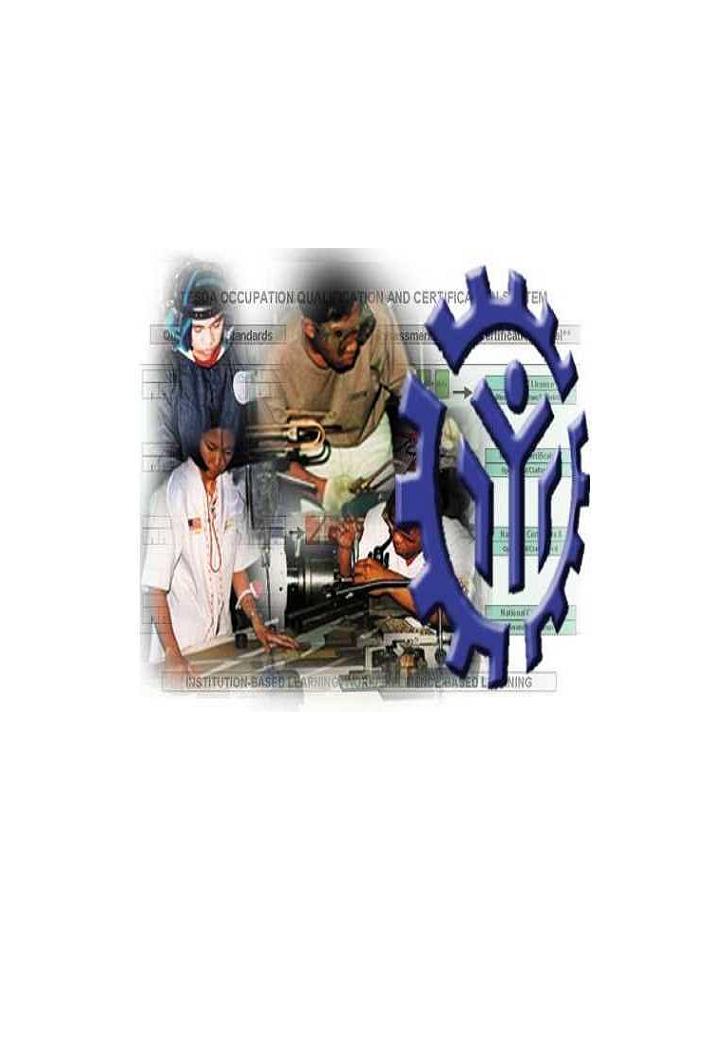 Technical Education and Skills Development Act of 1994(Republic Act No. 7796)Section 22, “Establishment and Administration of the National Trade Skills Standards” of the RA 7796 known as the TESDA Act mandates TESDA to establish national occupational skill standards. The Authority shall develop and implement a certification and accreditation program in which private industry group and trade associations are accredited to conduct approved trade tests, and the local government units to promote such trade testing activities in their respective areas in accordance with the guidelines to be set by the Authority.The Training Regulations (TR) serves as basis for the:Competency assessment and certification;Registration and delivery of training programs; and Development of curriculum and assessment instruments.Each TR has four sections:Section 1	Definition of Qualification - describes the qualification and defines the competencies that comprise the qualification.Section 2	The Competency Standards format was revised to include the Required Knowledge and Required Skills per element.   These fields explicitly state the required knowledge and skills for competent performance of a unit of competency in an informed and effective manner.  These also emphasize the application of knowledge and skills to situations where understanding is converted into a workplace outcome.  Section 3	Training Arrangements – contain the information and requirements which serve as bases for training providers in designing and delivering competency-based curriculum for the qualification.  The revisions to Section 3 entail identifying the Learning Activities leading to achievement of the identified Learning Outcome.Section 4	Assessment and Certification Arrangements - describe the policies governing assessment and certification procedures for the qualification.TABLE OF CONTENTSAUTOMOTIVE/LAND TRANSPORT SECTORMOTORCYCLE/SMALL ENGINE SERVICING NC II TRAINING REGULATIONS FOR MOTORCYCLE/SMALL ENGINE SERVICING NC IISECTION 1     MOTORCYCLE/SMALL ENGINE SERVICING NC II QUALIFICATION	The MOTORCYCLE/SMALL ENGINE SERVICING NC II Qualification consists of competencies that a person must achieve to install and service parts of motorcycle/small engine and to perform periodic maintenance.  Servicing includes inspecting, diagnosing, cleaning and overhauling of mechanical and electrical parts, components, assemblies and sub-assemblies of the unit. 	This Qualification is packaged from the competency map of the Automotive Industry (Service sector) as shown in Annex A.The Units of Competency comprising this Qualification include the followingA person who has achieved this Qualification is competent to be:Motorcycle/Small Engine MechanicSmall Engine MechanicSECTION 2	 COMPETENCY STANDARDSThis section gives the details of the contents of the core units of competency required in   MOTORCYCLE/SMALL ENGINE SERVICING NC II.  BASIC COMPETENCIESUNIT OF COMPETENCY	:	PARTICIPATE IN WORKPLACE COMMUNICATIONUNIT CODE	                      :	500311105UNIT DESCRIPTOR	:	This unit covers the knowledge, skills and attitudes required to gather, interpret and convey information in response to workplace requirements. RANGE OF VARIABLES EVIDENCE GUIDEUNIT OF COMPETENCY	:	WORK IN TEAM ENVIRONMENTUNIT CODE		:	500311106UNIT DESCRIPTOR	 :	This unit covers the skills, knowledge and attitudes to identify role and responsibility as a member of a team. RANGE OF VARIABLES EVIDENCE GUIDEUNIT OF COMPETENCY	:	PRACTICE CAREER PROFESSIONALISMUNIT CODE			:	500311107UNIT DESCRIPTOR	:	This unit covers the knowledge, skills and attitudes in promoting career growth and advancement. RANGE OF VARIABLES EVIDENCE GUIDEUNIT OF COMPETENCY	:	PRACTICE OCCUPATIONAL HEALTH AND SAFETY PROCEDURES UNIT CODE			:	500311108UNIT DESCRIPTOR	:	This unit covers the outcomes required to comply with regulatory and organizational requirements for occupational health and safety.   RANGE OF VARIABLES EVIDENCE GUIDECOMMON COMPETENCIESUNIT OF COMPETENCY		: 	APPLY APPROPRIATE SEALANT/ADHESIVEUNIT CODE				: 	ALT723201UNIT DESCRIPTOR		: 	This competency unit covers the selection and application of sealant/adhesives. RANGE OF VARIABLES EVIDENCE GUIDEUNIT OF COMPETENCY		: 	MOVE AND POSITION VEHICLEUNIT CODE				:	ALT723202UNIT DESCRIPTOR		:	This competency unit covers the knowledge, skills and attitudes needed to move and position vehicle. RANGE OF VARIABLES EVIDENCE GUIDEUNIT OF COMPETENCY: 		Perform Mensuration and CalculationUNIT CODE                      : 	ALT311202UNIT DESCRIPTOR         : 	This unit includes identifying caring, handling and using of measuring instruments. RANGE OF VARIABLES EVIDENCE GUIDEUNIT OF COMPETENCY: 		Read, interpret and apply specification and manualsUNIT CODE                      : 	ALT723203UNIT DESCRIPTOR         : 	This unit deals with identifying, interpreting and applying service specification manuals, maintenance procedure manuals and periodic maintenance manual. RANGE OF VARIABLES EVIDENCE GUIDEUNIT OF COMPETENCY: 		USE AND APPLY LUBRICANTS/COOLANTUNIT CODE                    : 		ALT723204UNIT DESCRIPTOR       : 		This unit identifies the competencies required to select and apply different types of lubricants RANGE OF VARIABLESEVIDENCE GUIDEUNIT OF COMPETENCY	:	PERFORM SHOP MAINTENANCEUNIT CODE			:	ALT723205UNIT DESCRIPTOR	:	This unit deals with inspecting and cleaning of work area including tools, equipment and facilities. Storage of tools/ equipment and disposal of used materials are also incorporated in this competencyRANGE OF VARIABLES EVIDENCE GUIDE OF COMPETENCY		:	PREPARE  ESTIMATE/COSTINGUNIT CODE				:	ALT311211 DESCRIPTOR		:	This competency unit covers the knowledge, skills and attitude in estimating/ costing automotive repair. RANGE OF VARIABLES EVIDENCE GUIDE OF COMPETENCY	:	OBSERVE QUALITY SYSTEMUNIT CODE			:	311212 DESCRIPTOR		:	This unit of competency covers the competence to conduct the final quality check on completed work or orders, report on the quality of processes and work outcomes, and implement improvements to work processes.  RANGE OF VARIABLES EVIDENCE GUIDEUNIT OF COMPETENCY	:	PERFORM PERIODIC MAINTENANCE  CODE			:	 DESCRIPTOR	:	This competency unit covers the ability to carry out periodic 			maintenance services in order to keep the motorcycle 			operating at peak performance, economy and to assure 			safety and reliability. RANGE OF VARIABLES EVIDENCE GUIDECORE COMPETENCIESUNIT OF COMPETENCY	:	SERVICE MOTORCYCLE/SMALL ENGINE SYSTEM  CODE			:	723372 DESCRIPTOR	:		This competency covers the knowledge, skills and ability to inspect, diagnose, adjust and service the fuel, intake and exhaust, lubrication, cooling, transmission and clutch system and its components where applicable to motorcycle/small engine units. RANGE OF VARIABLES EVIDENCE GUIDEUNIT OF COMPETENCY	:	SERVICE ELECTRICAL SYSTEM  CODE			:	723373 DESCRIPTOR	:	This unit covers the ability to diagnose, inspect, adjust and service the electrical system of a motorcycle, specifically, the starting, ignition, lighting, and the charging components. RANGE OF VARIABLESEVIDENCE GUIDEUNIT OF COMPETENCY	:	SERVICE CHASSISUNIT CODE			:	ALT723374UNIT DESCRIPTOR	:	This competency covers the ability to diagnose, inspect, adjust and service the steering and suspension, brake, final drive system, wheels and tires and their components.  RANGE OF VARIABLESEVIDENCE GUIDE UNIT OF COMPETENCY	:	OVERHAUL MOTORCYCLE/SMALL ENGINE CODE			:	723375 DESCRIPTOR		:	This unit covers the knowledge, skills and attitudes in overhauling the motorcycle/small engine.   RANGE OF VARIABLESEVIDENCE GUIDESECTION 3	TRAINING ARRANGEMENTSThese standards are set to provide Technical and Vocational Education and Training (TVET) providers with information and other important requirements to consider when designing training programs for Motorcycle/Small Engine Servicing NC II.They include information on curriculum design; training delivery; trainee entry requirements; tools and equipment; training facilities; and   trainer’s qualification.3.1	CURRICULUM DESIGNTESDA shall provide the training on the development of competency-based curricula to enable training providers develop their own curricula with the components mentioned below.  Delivery of knowledge requirements for the basic, common and core units of competency specifically in the areas of mathematics, science/technology, communication/language and other academic subjects shall be contextualized. To this end, TVET providers shall develop a Contextual Learning Matrix (CLM) to accompany their curricula.Course Title:   MOTORCYCLE/SMALL ENGINE SERVICING     NC Level:  NC IINominal Training Duration:	  18	Hours (Basic)						  88	Hours (Common)544	Hours (Core)						650	HoursCourse Description:This course is designed to enhance the knowledge, skills and attitudes of an individual in the field of motorcycle/small engine servicing in accordance with industry standards. It covers core competencies such as; service engine system; service electrical system; service chassis and overhaul motorcycle engine.This course is also designed to equip the individual the basic and common knowledge, skills and attitudes of the motorcycle mechanic in accordance with industry standards. 			To obtain this, all units prescribed for this qualification must be achievedBASIC COMPETENCIES(18 HOURS)COMMON COMPETENCIES(88 Hours)CORE COMPETENCIES(544 Hours)TRAINING DELIVERYThe delivery of training shall adhere to the design of the curriculum. Delivery shall be guided by the principles of competency-based TVET.Course design is based on competency standards set by the industry or recognized industry sector; (Learning system is driven by competencies written to industry standards)Training delivery is learner-centered and should accommodate individualized and self-paced learning strategies;Training can be done on an actual workplace setting, simulation of a workplace and/or through adoption of modern technology. Assessment is based in the collection of evidence of the performance of work to the industry required standards;Assessment of competency takes the trainee’s knowledge and attitude into account but requires evidence of actual performance of the competency as the primary source of evidence.Training program allows for recognition of prior learning (RPL) or current competencies;Training completion is based on satisfactory performance of all specified competencies.  The competency-based TVET system recognizes various types of delivery modes, both on-and off-the-job as long as the learning is driven by the competency standards specified by the industry.  The following training modalities and their variations/components may be adopted singly or in combination with other modalities when designing and delivering training programs: 2.1     Institution - Based:Dual Training System (DTS)/Dualized Training Program (DTP) which contain both in-school and in-industry training or fieldwork components. Details can be referred to the Implementing Rules and Regulations of the DTS Law and the TESDA Guidelines on the DTP;The traditional classroom-based or in-center instruction may be enhanced through use of learner-centered methods as well as laboratory or field-work components.	2.2       Enterprise-Based:Formal Apprenticeship – Training within employment involving a contract between an apprentice and an enterprise on an approved apprenticeable occupation.Informal Apprenticeship - is based on a training (and working) agreement between an apprentice and a master craftsperson wherein the agreement may be written or oral and the master craftsperson commits to training the apprentice in all the skills relevant to his or her trade over a significant period of time, usually between one and four years, while the apprentice commits to contributing productively to the work of the business. Training is integrated into the production process and apprentices learn by working alongside the experienced craftsperson.Enterprise-based Training- where training is implemented within the company in accordance with the requirements of the specific company.  Specific guidelines on this mode shall be issued by the TESDA Secretariat. 3.3    TRAINEE ENTRY REQUIREMENTSTrainees or students should possess the following requirements:Can communicate both orally and in writing;Can perform basic mathematical computation.At least Senior High School (Grade 11 ) level ;At least holder of Student Permit or LTO license (Restriction Code 1)3.4         LIST OF TOOLS, EQUIPMENT AND MATERIALS              MOTORCYCLE/SMALL ENGINE SERVICING – NC IIRecommended list of tools, equipment and materials for the training of 25 trainees for Motorcycle/Small Engine Servicing – NC IISPECIAL TOOLS  (Important: Depend on the brand of motorcycle/small engine to be used and its specification to refer to service manual)MEASURING TOOLS  (Important: Depend on the brand of motorcycle/small engine to be used)EQUIPMENT  (Important: Depend on the brand of motorcycle/small engine to be used)MATERIALSNOTE: The training program for Small Engine Servicing shall cover the following core competencies 1) Service motorcycle/small engine system 2) Service electrical system 3) Overhaul motorcyle/small engine and the curriculum design for Section 3.3.5      TRAINING FACILITIESThe automotive workshop must be made of reinforced concrete or steel structure. The size must be suited on the requirements of the competencies. The class size of 25 students/trainees is reserved for the lecture room and the practical demonstration area for carrying out minor workshop activities. Most of the learning activities are performed individually in the students/trainees work area.3.6     TRAINERS QUALIFICATIONHolder of National TVET Trainer Certificate Level I (NTTC Level I) in Motorcycle/Small Engine Servicing NC IIMust be computer literateMust be physically and mentally fitMust have at least 2 years’ job/industry experience (Motorcycle/Small Engine Servicing/ Automotive Servicing)3.7	INSTITUTIONAL ASSESSMENTInstitutional assessment is undertaken by trainees to determine their achievement of units of competency.  A certificate of achievement is issued for each unit of competency.SECTION 4  	ASSESSMENT AND CERTIFICATION ARRANGEMENTS 	Competency Assessment is the process of collecting evidence and making judgments whether competency has been achieved.  The purpose of assessment is to confirm that an individual can perform to the standards expected at the workplace as expressed in relevant competency standards.The assessment process is based on evidence or information gathered to prove achievement of competencies.  The process may be applied to a full qualification or employable unit(s) of competency in partial fulfillment of the requirements of the national qualification.4.1   National asSESSMENT AND CERTIFICATION ARRANGEMENTSTo attain a National Qualification of MOTORCYCLE/SMALL ENGINE SERVICING NC II, the candidate must have demonstrated competence through project-type assessment covering all the units of competency listed in Section 1.  Successful candidates shall be awarded a National Certificate singed by the TESDA Director General.  Candidates who want to be assessed only in the area of small engine servicing shall be awarded a COC with a title of Small Engine Mechanic after undergoing and passing assessment for the following core competencies.Service motorcycle/ small engine systemService electrical system4.1.2.3   Overhall motorcycle/small engine	      The assessment for the above core units shall cover only small engines.		Candidates wanting to be certified will have to be assessed in accordance with the requirements identified in the evidence guide of the relevant unit/s of competency.  Candidates applying for competency assessment and certification for Motorcycle/Small Engine Servicing NC II:Graduates of formal education or non-formal training from institutionsExperienced workers (wage-employed or self-employed)Holders of National Certificate (NC) / Certificate of Competency (COC) for the abovementioned qualifications are required to undergo re-assessment under the amended Training Regulations (TR) upon expiration of their NC or COC. Conduct of assessment and issuance of certificates shall follow the procedures manual and implementing guidelines developed for the purpose.The guidelines on assessment and certification are discussed in detail in the “Procedures Manual on Assessment and Certification” and “Guidelines on the Implementation of the “Philippine TVET Competency Assessment and Certification System (PTCACS)”.4.2   Competency Assessment RequisiteSelf-Assessment Guide. The self-assessment guide (SAG) is accomplished by the candidate prior to actual competency assessment. SAG is a pre-assessment tool to help the candidate and the assessor determine what evidence is available, where gaps exist, including readiness for assessment. This document can:Identify the candidate’s skills and knowledgeHighlight gaps in candidate’s skills and knowledge   Provide critical guidance to the assessor and candidate on the evidence that need to be presentedAssist the candidate to identify key areas in which practice is needed or additional information or skills that should be gained prior ` Accredited Assessment Center. Only Assessment Center accredited by TESDA is authorized to conduct competency assessment. Assessment centers undergo a quality assured procedure for accreditation before they are authorized by TESDA to manage the assessment for National Certification.Accredited Competency Assessor. Only accredited competency assessor is authorized to conduct assessment of competence. Competency assessors undergo a quality assured system of accreditation procedure before they are authorized by TESDA to assess the competencies of candidates for National Certification.COMPETENCY MAPMOTORCYCLE/SMALL ENGINE SERVICING NC IIGLOSSARY OF TERMS:ACKNOWLEDGEMENTS		The Technical Education and Skills Development Authority (TESDA) wishes to extend thanks and appreciation to the many representatives of business, industry, academe and government agencies who contributed their time and expertise to the development and validation of these Training Regulations.THE TECHNICAL AND INDUSTRY EXPERT AND REVIEW PANEL                           Page No.SECTION 1    MOTORCYCLE/SMALL ENGINE SERVICING  NC II  QUALIFICATION                                  1 SECTION 2    COMPETENCY STANDARDS                 2 - 99 Basic Competencies  2 -   18 Common Competencies19 -   592.3  Core Competencies60 - 99SECTION 3     TRAINING ARRANGEMENTS                        100 - 151                       3.1  Curriculum Design                       3.2  Training Delivery 101- 143144  - 145                       3.3  Trainee Entry Requirements         145                        3.4  List of Tools, Equipment and   Materials146 - 150                       3.5  Training Facilities         151                       3.6  Trainers' Qualifications         151                       3.7  Institutional Assessment         151SECTION 4    ASSESSMENT AND CERTIFICATION ARRANGEMENTS152 - 153 COMPETENCY MAP154DEFINITION OF TERMS155 - 156ACKNOWLEDGEMENTS157 - 158CODEBASIC COMPETENCIES500311105Participate in Workplace Communication500311106Work in a Team Environment500311107Practice Career Professionalism500311108Practice Occupational Health and Safety ProceduresCODECOMMON COMPETENCIESALT723201Apply Appropriate Sealant/AdhesiveALT723202Move and Position VehicleALT311202Perform Mensuration and CalculationALT723203Read, Interpret and Apply Specifications and ManualsALT723204Use and Apply Lubricants/CoolantsALT723205Perform Shop Maintenance311211Prepare Job Estimate/Costing311212Observe Quality SystemsALT723213Perform Periodic MaintenanceCODECORE COMPETENCIESALT723372Service motorcycle/small engine systemALT723373Service Electrical SystemALT723374Service ChassisALT723375Overhaul Motorcycle/Small EngineELEMENTPERFORMANCE CRITERIAItalicized terms are elaborated in the Range of VariablesREQUIREDKNOWLEDGEREQUIREDSKILLSObtain and convey workplace informationSpecific and relevant information is accessed from appropriate sources Effective questioning, active listening and speaking skills are used to gather and convey informationAppropriate medium is used to transfer information and ideasAppropriate non- verbal communication is usedAppropriate lines of communication with supervisors and colleagues are identified and followedDefined workplace procedures for the location and storage of information are usedPersonal interaction is carried out clearly and conciselyEffective communicationDifferent modes of communication Written communication Organizational policiesCommunication procedures and systemsTechnology relevant to the enterprise and the individual’s work responsibilities Follow simple spoken languagePerform routine workplace duties following simple written noticesParticipate in workplace meetings and discussionsComplete work related documentsEstimate, calculate and record routine workplace measuresAbility to relate to people of social range in the workplaceGather and provide information in response to workplace requirementsParticipate in workplace meetings and discussionsTeam meetings are attended on timeOwn opinions are clearly expressed and those of others are listened to without interruptionMeeting inputs are consistent with the meeting purpose and established protocolsWorkplace interactions are conducted in a courteous manner Questions about simple routine workplace procedures and matters concerning working conditions of employment are asked and responded toMeetings outcomes are interpreted and implementedEffective communicationDifferent modes of communication Written communicationOrganizational policiesCommunication procedures and systemsTechnology relevant to the enterprise and the individual’s work responsibilities Follow simple spoken languagePerform routine workplace duties following simple written noticesParticipate in workplace meetings and discussionsComplete work related documentsEstimate, calculate and record routine workplace measuresAbility to relate to people of social range in the workplaceGather and provide information in response to workplace requirementsComplete relevant work related documentsRange of forms relating to conditions of employment are completed accurately and legiblyWorkplace data is recorded on standard workplace forms and documentsBasic mathematical processes are used for routine calculationsErrors in recording information on forms/ documents are identified and properly acted uponReporting requirements to supervisor are completed according to organizational guidelines Effective communicationDifferent modes of communication Written communicationOrganizational policiesCommunication procedures and systemsTechnology relevant to the enterprise and the individual’s work responsibilitiesComplete work related documentsBasic mathematical processes of addition, subtraction, division and multiplicationGather and provide information in response to workplace requirementsVARIABLERANGEAppropriate sourcesMay include:Team membersSuppliersTrade personnelLocal governmentIndustry bodiesMediumMay include:MemorandumCircularNoticeInformation discussionFollow-up or verbal instructionsFace to face communicationStorageMay include:Manual filing systemComputer-based filing systemFormsMay include:Personnel forms, telephone message forms, safety reportsWorkplace interactionsMay include:Face to faceTelephoneElectronic and two-way radioWritten including electronic, memos, instruction and forms, non-verbal including gestures, signals, signs and diagramsProtocolsMay include:Observing meetingCompliance with meeting decisionsObeying meeting instructionsCritical aspects of CompetencyAssessment requires evidence that the candidate:Prepared written communication following standard format of the organizationAccessed information using communication equipmentMade use of relevant terms as an aid to transfer information effectivelyConveyed information effectively adopting the formal or informal communicationResource ImplicationsThe following resources should be provided:Fax machineTelephoneWriting materialsInternetMethods of AssessmentCompetency in this unit may be assessed through:Direct ObservationOral interview and written examination Context for AssessmentCompetency maybe assessed in actual workplace or at the designated TESDA Accredited Assessment CenterELEMENTPERFORMANCE CRITERIAItalicized terms are elaborated in the Range of VariablesREQUIREDKNOWLEDGEREQUIREDSKILLSDescribe team role and scopeThe role and objective of the team is identified from available sources of informationTeam parameters, reporting relationships and responsibilities are identified from team discussions and appropriate external sources Communication processTeam structureTeam rolesGroup planning and decision makingCommunicate appropriately, consistent with the culture of the workplaceIdentify own role and responsibility within teamIndividual role and responsibilities within the team environment are identifiedRoles and responsibility of other team members are identified and recognizedReporting relationships within team and external to team are identifiedCommunication processTeam structureTeam rolesGroup planning and decision making  Communicate appropriately, consistent with the culture of the workplaceWork as a team member Effective and appropriate forms of communications used and interactions undertaken with team members who contribute to known team activities and objectivesEffective and appropriate contributions made to complement team activities and objectives, based on individual skills and competencies and workplace contextObserved protocols in reporting using standard operating proceduresContribute to the development of team work plans based on an understanding of team’s role and objectives and individual competencies of the membersCommunication processTeam structureTeam rolesGroup planning and decision makingCommunicate appropriately, consistent with the culture of the workplaceInteracting effectively with othersVARIABLERANGERole and objective of team May include:Work activities in a team environment with enterprise or specific sectorLimited discretion, initiative and judgement maybe demonstrated on the job, either individually or in a team environmentSources of informationMay include:Standard operating and/or other workplace proceduresJob proceduresMachine/equipment manufacturer’s specifications and instructionsOrganizational or external personnelClient/supplier instructionsQuality standardsOSH and environmental standardsWorkplace contextMay include:Work procedures and practicesConditions of work environmentsLegislation and industrial agreementsStandard work practice including the storage, safe handling and disposal of chemicalsSafety, environmental, housekeeping and quality guidelinesCritical aspects of CompetencyAssessment requires evidence that the candidate:Operated in a team to complete workplace activityWorked effectively with othersConveyed information in written or oral formSelected and used appropriate workplace languageFollowed designated work plan for the jobReported outcomes Resource ImplicationsThe following resources should be provided:Access to relevant workplace or appropriately simulated environment where assessment can take placeMaterials relevant to the proposed activity or tasksMethods of AssessmentCompetency in this unit may be assessed through:Observation of the individual member in relation to the work activities of the groupObservation of simulation and or role play involving the participation of individual member to the attainment of organizational goalCase studies and scenarios as a basis for discussion of    issues and strategies in teamworkContext for AssessmentCompetency maybe assessed in actual workplace or at the designated TESDA Accredited Assessment CenterELEMENTPERFORMANCE CRITERIAItalicized terms are elaborated in the Range of VariablesREQUIREDKNOWLEDGEREQUIREDSKILLSIntegrate personal objectives with organizational goalsPersonal growth and work plans are pursued towards improving the qualifications set for the professionIntra- and interpersonal relationships are maintained in the course of managing oneself based on performance evaluationCommitment to the organization and its goal is demonstrated in the performance of duties Work values and ethics (Code of Conduct, Code of Ethics, etc.)Company policiesCompany operations, procedures and standards Fundamental rights at work including gender sensitivityPersonal hygiene practicesAppropriate practice of personal hygieneIntra and Interpersonal skillsCommunication skillsSet and meet work prioritiesCompeting demands are prioritized to achieve personal, team and organizational goals and objectives.Resources are utilized efficiently and effectively to manage work priorities and commitmentsPractices along economic use and maintenance of equipment and facilities are followed as per established proceduresWork values and ethics (Code of Conduct, Code of Ethics, etc.)Company policiesCompany operations, procedures and standards Fundamental rights at work including gender sensitivityPersonal hygiene practicesTime managementAppropriate practice of personal hygieneIntra and Interpersonal skillsCommunication skillsManaging goals and timeMaintain professional growth and developmentTrainings and career opportunities are identified and availed of based on job requirementsRecognitions are sought/received and demonstrated as proof of career advancementLicenses and/or certifications relevant to job and career are obtained and renewed Work values and ethics (Code of Conduct, Code of Ethics, etc.)Company policiesCompany operations, procedures and standards Fundamental rights at work including gender sensitivityPersonal hygiene practices Appropriate practice of personal hygieneIntra and Interpersonal skillsCommunication skillsVARIABLERANGEEvaluationMay include:Performance AppraisalPsychological ProfileAptitude TestsResourcesMay include:HumanFinancialTechnologyHardwareSoftwareTrainings and career opportunitiesMay include:Participation in training programsTechnicalSupervisoryManagerialContinuing EducationServing as Resource Persons in conferences and workshopsRecognitionsMay include:RecommendationsCitationsCertificate of AppreciationsCommendationsAwardsTangible and Intangible RewardsLicenses and/or certificationsMay include:National CertificatesCertificate of CompetencySupport Level LicensesProfessional LicensesCritical aspects of CompetencyAssessment requires evidence that the candidate:Attained job targets within key result areas (KRAs)Maintained intra - and interpersonal relationship in the course of managing oneself based on performance evaluationCompleted trainings and career opportunities which are based on the requirements of the industriesAcquired and maintained licenses and/or certifications according to the requirement of the qualificationResource ImplicationsThe following resources should be provided:Workplace or assessment locationCase studies/scenariosMethods of AssessmentCompetency in this unit may be assessed through:Portfolio AssessmentInterviewSimulation/Role-playsObservationThird Party ReportsExams and TestsContext for AssessmentCompetency maybe assessed in actual workplace or at the designated TESDA Accredited Assessment Center.ELEMENTPERFORMANCE CRITERIAItalicized terms are elaborated in the Range of VariablesREQUIREDKNOWLEDGEREQUIREDSKILLSIdentify hazards and risksSafety regulations and workplace safety and hazard control practices and procedures are clarified and explained based on organization proceduresHazards/risks in the workplace and their corresponding indicators are identified to minimize or eliminate risk/exposure to co-workers, workplace and environment in accordance with organization’s proceduresContingency measures during workplace accidents, fire and other emergencies are recognized and established in accordance with organization proceduresOSH procedures and practices and regulationsPersonal hygiene practicesHazards/risks identification and controlOrganization safety and health protocolSafety consciousnessHealth consciousnessPractice of safety and health procedures and personal hygiene Hazards/risks identification and control skillsInterpersonal skillsCommunication skillsEvaluate hazards and risksTerms of maximum tolerable limits which when exceeded will result in harm or damage are identified based on threshold limit values (TLV)Effects of the hazards are determinedOSH issues and/or concerns and identified safety hazards are reported to designated personnel in accordance with workplace requirements and relevant workplace OSH legislationOSH procedures and practices and regulationsPersonal hygiene practicesHazards/risks identification and controlThreshold Limit Value -TLVOSH indicators Organization safety and health protocolSafety consciousnessHealth consciousnessPractice of personal hygiene Hazards/risks identification and control skillsInterpersonal skillsCommunication skillsControl hazards and risks Occupational Safety and Health (OSH) procedures for controlling hazards/risks in workplace are consistently followedProcedures for dealing with workplace accidents, fire and emergencies are followed in accordance with organization OSH policiesPersonal protective equipment (PPE) is correctly used in accordance with organization OSH procedures and practices Appropriate assistance is provided in the event of a workplace emergency in accordance with established organization protocolOSH procedures and practices and regulationsPPE types and usesPersonal hygiene practicesHazards/risks identification and controlOSH indicators Organization safety and health protocolSafety consciousnessHealth consciousnessPractice of personal hygiene Hazards/risks identification and control skillsInterpersonal skillsCommunication skillsMaintain OSH awarenessEmergency-related drills and trainings are participated in as per established organization guidelines and proceduresOSH personal records are completed and updated in accordance with workplace requirements OSH procedures and practices and regulationsPPE types and usesPersonal hygiene practicesOSH indicators Organization safety and health protocolSafety consciousnessHealth consciousnessPractice of personal hygiene Interpersonal skillsCommunication skillsVARIABLERANGESafety and Health RegulationsMay include:Clean Air ActNational Building CodePhilippine Electrical Code Fire Code of the PhilippinesWaste management statutes and rulesPhilippine Occupational Safety and Health StandardsDOLE OSH related issuances ECC regulationsHazards/RisksMay include:Physical hazards – impact, illumination, pressure, noise, vibration, temperature, radiation Biological hazards - bacteria, viruses, plants, parasites, mites, molds, fungi, insectsChemical hazards – dusts, fibers, mists, fumes, smoke, gasses, vaporsErgonomicsPhysiological factors - over exertion/ excessive force, awkward/static positions, fatigue, direct pressure, varying metabolic cyclesPsychological factors - monotony, personal relationship, work out cycleContingency measuresMay include:Evacuation/ RescueIsolationDecontamination(Calling designed) emergency personnelPPEMay include:MaskGlovesGogglesHair Net/cap/bonnetFace mask/shieldEar muffsApron/Gown/coverall/jump suitAnti-static suitsSafety Helmet Safety ShoesBody Harness and lifelineEmergency-related drills and trainingMay include:Fire drillEarthquake drill Basic life support/CPR First aidSpillage control Decontamination of chemical and toxicDisaster preparedness/managementOSH personal recordsMay include: Medical/Health records Incident reports Accident reports OSH-related training completedCritical aspects of CompetencyAssessment requires evidence that the candidate:Explained clearly established workplace safety and hazard control practices and proceduresIdentified hazards/risks in the workplace and its corresponding indicators in accordance with  company  proceduresRecognized contingency measures during workplace accidents, fire and other emergenciesIdentified terms of maximum tolerable limits based on threshold limit value- TLV.Followed Occupational Safety and Health (OSH) procedures for controlling hazards/risks in workplaceUsed Personal Protective Equipment (PPE) in accordance with company OSH procedures and practices Completed and updated OSH personal records in accordance with workplace requirements  Resource ImplicationsThe following resources should be provided:Workplace or assessment locationOSH personal recordsPPEHealth recordsMethods of AssessmentCompetency in this unit may be assessed through:Portfolio Assessment InterviewCase Study/SituationContext for AssessmentCompetency maybe assessed in actual workplace or at the designated TESDA Accredited Assessment Center.ELEMENTPERFORMANCE CRITERIAItalicized terms are elaborated in theRange of VariablesREQUIRED KNOWLEDGEREQUIRED SKILLSIdentify appropriate sealant/ adhesive Sealant/adhesive selected in line with job requirements and manufacturer’s specificationSealant/adhesive checking is performed to ensure that product is fit for use.Identify safety precaution on each sealant/adhesiveENGLISH/ COMMUNICATIONProcedures in interpreting manualsSCIENCEVarious types and applications of sealant and adhesivesSelecting proper sealant and additives.Prepare surface for sealant/ adhesiveSurface materials are identified as per constructionSurface is cleaned and free of moisture, dust and other foreign matters to ensure maximum adhesion or seal.ENGLISH/ COMMUNICATIONProcedures on in sealant/ adhesives applicationIndustry code of practiceENVIRONMENTAL ISSUES AND OTHER CONCERNSOccupational Health and Safety (OHS) requirementsSCIENCESafe handling of sealant/ adhesiveHandling sealant/ adhesiveCleaning the surfaceUsing tools and equipmentELEMENTPERFORMANCE CRITERIAItalicized terms are elaborated in theRange of VariablesREQUIRED KNOWLEDGEREQUIRED SKILLSApply sealant/ adhesive evenlySealant/adhesive is applied evenly on the surface in line with manufacturer’s specificationExcess sealant/adhesive is removed by sanding or scrappingTools and equipment used to apply sealant/adhesive are appropriate to job requirementsSafety are observed and PPE are worn in accordance with industry Standard Operating Procedures (SOP)Hazards associated with the use of sealant and adhesives are identified.ENGLISH/ COMMUNICATIONProcedures in interpreting manualsProcedures in sealant/ adhesive applicationIndustry code of practiceENVIRONMENTAL ISSUES AND OTHER CONCERNSOccupational Health and Safety (OHS) requirementsSCIENCESafe handling of sealant/ adhesiveHandling sealant/adhesiveApplying sealant/adhesiveCleaning the surfaceUsing tools and equipmentStore/Dispose of sealant/ adhesiveSealant/adhesive are stored as per prescribed procedureWaste are disposed as per workshop SOPENGLISH/ COMMUNICATIONIndustry code of practiceENVIRONMENTAL ISSUES AND OTHER CONCERNSOccupational Health and Safety (OHS) requirementsSCIENCESafe handling of sealant/ adhesiveStoring sealant/adhesivePracticing safe disposal of wasteVARIABLERANGESealant/AdhesiveMay include:Form in Place Gasket (FIPG) Ribbon SealerHametiteSilicon Body sealerPrestite for Auto and Auto AirconSealant/adhesive checkingMay include:Expiry dateFree of contaminationCap/CoversTightly closedConcentrationTools and equipmentMay include:Putty knifeScraperCompressorSteel brushPaint brushRubber hammerHand toolsPersonal Protective Equipment may include:  Gloves  ApronSafety shoesGogglesGas maskSafetyMay include:VentilationHandling of Flammable/Irritating substancesUse of Personal Protective EquipmentHazardsMay include:FumesSkin irritation BurnsCritical aspects of competencyAssessment requires that the candidate:Identified appropriate sealant/adhesivesPrepared surface for sealant/adhesiveApplied sealant/adhesiveStored unused or dispose of used sealant/adhesiveResource implicationsThe following resources should be provided:Materials relevant to the activity Appropriate tools and equipmentReal or simulated workplaceMethods of assessmentCompetency in this unit may be assessed through:Direct observationInterview related to:Safe and correct use of tools and equipmentApplication of adhesive/sealantContext of assessmentCompetency maybe assessed in actual workplace or at the designated TESDA Accredited Assessment Center.ELEMENTPERFORMANCE CRITERIAItalicized terms are elaborated in theRange of VariableREQUIRED KNOWLEDGEREQUIREDSKILLSPrepare vehicle for drivingPre-ride check up is perfomed based on vehicle manufacturer standardCorrect check-up procedures performed based on vehicle manufacturer standardENGLISH/ COMMUNICATIONPre-ride check up proceduresDriver’s code of conduct  TECHNOLOGYVehicle parts and accessoriesApplying pre-ride check up proceduresPreparing vehicle for drivingMove and position vehicleSelect vehicle to be moved or re-position.Drive the vehicle to appropriate locationPark vehicle following parking safety techniques and procedureENGLISH/ COMMUNICATION2.1.1 Driver’s code of conduct2.1.2 Workshop signs and symbols TECHNOLOGY2.2.1 Vehicle parts and accessoriesParking Downhill, Uphill, ParallelShifting GearsManeuvering vehicleDriving skillsCheck the vehicleVehicle position is checked as per requiredVehicle is checked for external damagesENGLISH/ COMMUNICATIONDriver’s code of conductTECHNOLOGYVehicle parts and accessoriesVehicle inspectionPerforming vehicle checking/ inspectionVARIABLERANGECheck up procedure May include:Oil levelBrake fluidClutch fluidCoolant levelBattery (electrolyte)Tire pressurePosition of driving gearLighting and warning devicesParking safety techniquesMay include:Engaging of Park brakeVehicle parking positionFront wheel positionVehiclesMay include:Vehicles with automatic transmission3.2 Vehicles with manual transmissionCritical aspects of competencyAssessment requires that the candidate:Prepared vehicle for driving.Moved and positioned vehicleChecked the vehicle.Resource implicationsThe following resources should be provided:Driving range/areaAppropriate vehicle for drivingVehicle accessoriesMethods of assessmentCompetency in this unit may be assessed through:Through direct observation while drivingWritten examinationContext of assessmentCompetency maybe assessed in actual workplace or at the designated TESDA Accredited Assessment Center.ELEMENTPERFORMANCE CRITERIAItalicized terms are elaborated in theRange of VariableREQUIRED KNOWLEDGEREQUIREDSKILLSSelect measuring  instrumentsObject or component to be measured is identifiedCorrect specifications are obtained from relevant sourceAppropriate measuring instrument is selected according to job requirements MATH1.1.1 Four Fundamental operations of mathematics1.1.2 Formula for volume, area, perimeter and other geometric figures1.2  TECHNOLOGY1.2.1 Types of measuring instruments and its usesVisualizing objects and shapesSelecting measuring instrumentsELEMENTPERFORMANCE CRITERIAItalicized terms are elaborated in theRange of VariableREQUIRED KNOWLEDGEREQUIREDSKILLSCarry out measurements and calculationMeasuring tools are selected in line with job requirementsAccurate measurements are obtained to jobCalculation needed to complete work tasks are performed using the four basic process of addition (+), subtraction (-), multiplication (x) and division (/).Calculations involving fractions, percentages and mixed numbers are used to complete workplace tasks.Numerical computation is self-checked and corrected for accuracyInstruments are read to the limit of accuracy of the tool.ENGLISH/ COMMUNICATIONSafe handling procedures in using measuring instrumentsMATH2.2.1 Four Fundamental operations of mathematics2.2.2 Formula for volume, area, perimeter and other geometric figures2.3 TECHNOLOGY2.3.1 Types of measuring instruments and its usesCaring and Handling measuring instrumentsCalibrating and using measuring instrumentsPerforming calculation by Addition, Subtraction, Multiplication and DivisionVisualizing objects and shapesInterpreting formula for volume, area, perimeter and other geometric figuresELEMENTPERFORMANCE CRITERIAItalicized terms are elaborated in theRange of VariableREQUIRED KNOWLEDGEREQUIREDSKILLSMaintain measuring instrumentsMeasuring instruments must kept free from corrosionMeasuring instruments not dropped to avoid damageMeasuring instruments cleaned before and after using.ENGLISH/ COMMUNICATIONSafe handling procedures in using measuring instruments3.2  TECHNOLOGY3.2.1 Types of measuring instruments and its usesCaring and Handling measuring instrumentsVARIABLERANGERANGEMeasuring instrumentsMay include: MultitesterMicrometer (In-out, depth)Vernier caliper (Out, inside)Dial Gauge with Mag. Std.PlastigaugeStraight EdgeThickness gaugeTorque GaugeSmall Hole gaugeTelescopic GaugeTry squareProtractorCombination gaugeSteel rule CalculationMay include:VolumeAreaDisplacement Inside diameterCircumferenceLengthThicknessOutside diameterTaper Out of roundnessOil clearanceEnd play/thrust clearanceMay include:VolumeAreaDisplacement Inside diameterCircumferenceLengthThicknessOutside diameterTaper Out of roundnessOil clearanceEnd play/thrust clearanceCritical aspects of competencyAssessment requires evidence that the candidate:Selected measuring instrumentsCarried-out measurements and calculations.Maintained measuring instrumentsResource implicationsThe following resources should be provided:Workplace locationMeasuring instrument appropriate to servicing processesInstructional materials relevant to the propose activityMethods of assessmentCompetency in this unit may be assessed through:Observation with questioningWritten or oral examinationInterviewDemonstration with questioningContext of assessmentCompetency maybe assessed in actual workplace or at the designated TESDA Accredited Assessment Center.ELEMENTPERFORMANCE CRITERIAItalicized terms are elaborated in theRange of VariablesREQUIRED KNOWLEDGEREQUIRED SKILLSIdentify and access manual/ specificationAppropriate manuals are identified and accessed as per job requirements.Version and date of manual is checked to ensure correct specification and procedure are identified.1.1 ENGLISH/ COMMUNICATION1.1.1 Types of manuals used in automotive industry1.1.2 Identification of symbols used in the manuals MATH1.2.1 Identification of units of measurementsUnit conversion	Reading and comprehension skills Identifying and accessing information and dataInterpret manualsRelevant sections, chapters of manuals/specifications are located in relations to the work to be conductedInformation and procedure in the manual are interpreted in accordance to industry practices2.1 ENGLISH/ COMMUNICATION2.1.1 Types of manuals used in automotive industry2.1.2 Identification of symbols used in the manuals2.2  MATH2.2.1 Identification of units of measurements2.2.2 Unit conversion	Reading and comprehension skills Accessing information and dataELEMENTPERFORMANCE CRITERIAItalicized terms are elaborated in theRange of VariablesREQUIRED KNOWLEDGEREQUIRED SKILLS3. Apply information in manualManual is interpreted according to job requirementsWork steps are correctly identified in accordance with manufacturer specificationManual data is applied according to the given taskAll correct sequencing and adjustments are interpreted in accordance with information contained on the manual or specifications3.1 ENGLISH/ COMMUNICATION3.1.1 Types of manuals used in automotive industry3.1.2 Identification of symbols used in the manuals3.2  MATH3.2.1 Identification of units of measurements3.2.2 Unit conversion	Reading and comprehension skills Accessing information and data4. Store manualsManual or specification is stored appropriately to prevent damage, ready access and updating of information when required in accordance with company requirements4.1 ENGLISH/ COMMUNICATION4.1.1 Types of manuals used in automotive industryCaring/ handling of manualsApplying storing procedures                                        VARIABLERANGEManuals May include:Repair manualMaintenance Procedure ManualPeriodic Maintenance ManualCritical aspects of competencyAssessment requires that the candidate:Identified and accessed manual/specificationInterpreted manualsApplied information in manualsStored manualsResource implicationsThe following resources should be provided:All manuals/catalogues relative to AutomotiveJob order, requisitionsActual vehicle or simulatorMethods of assessmentCompetency in this unit may be assessed through:Observation with questioningInterview Context of assessmentCompetency maybe assessed in actual workplace or at the designated TESDA Accredited Assessment Center.ELEMENTPERFORMANCE CRITERIAItalicized terms are elaborated in theRange of VariablesREQUIRED KNOWLEDGEREQUIRED SKILLSIdentify types of lubricants/ coolantCorrect information on lubrication schedule is accessed and interpreted from appropriate manufacturers specifications manualsType and quantity of lubricants/coolant is identified as per job requirementsSCIENCE1.1.1Types/ Classification of lubricantsPurpose of Lubrication (Problem and effects)Classifying lubricants/coolantUse and apply lubricants/ coolantCorrect procedure for change of lubricant is identified following manufacturer’s specification or manualCorrect tools and equipment are selected and used in line with job requirementsExisting lubricants is removed and replaced with specified types and quantity of new materials in line with manufacturer’s specificationSafe procedure and use of PPE is observed when removing or replacing lubricantENGLISH/ COMMUNICATIONLubrication proceduresIdentification of lubrication scheduleSCIENCE2.2.1Types/ Classification of lubricants2.2.2 Purpose of lubrication)(problem and effects)2.2.3 Cause and effects of gear oil dilutionHandling of oils (Gear, oil, engine oil)Classifying Lubricants/ coolantIdentifying lubricants scheduleApplying standard procedure of inspection repairELEMENTPERFORMANCE CRITERIAItalicized terms are elaborated in theRange of VariablesREQUIRED KNOWLEDGEREQUIRED SKILLSUsed lubricants are disposed in accordance with environmental guidelinesWork is checked in line with company SOP.Perform housekeeping activitiesTools, equipment and materials are properly stored as per company SOPWorkplace is free from waste materialsENVIRONMENTAL ISSUES AND OTHER CONCERNSHazards associated with lubricationSCIENCE3.2.1Types/ Classification of lubricants Applying housekeeping proceduresApplying 5SVARIABLERANGELubricant ScheduleMay include:Kilometers traveled usedNo. of Hours usedMonthlyVisual checkingManualsMay include:Manufacturer’s specification manualPeriodic Maintenance manualService ManualLubricants/ CoolantMay include:Engine oil:Diesel engine oilGasoline engine oilFront fork oil typeAutomatic Transmission FluidDestro IIT4Gear oil lubricants:Oil #90Oil #140Oil #30Oil #40Grease Special (velocity joint) Molybdenum disolfate)OrdinaryMulti-purpose oilContact point lubricant (grease)Brake/Clutch SystemBrake fluidDOT3 / DOT APower Steering FluidHydraulic FluidRadiator CoolantLong last coolantType of coolantA/C Compressor Oil Pag oilPersonal Protective Equipment (PPE)May include:ApronGlovesGogglesSafety shoesTool and equipmentMay include:Hand toolsOilerOil DispenserGrease gunMeasuring tools Vernier caliperBeaker/graduated cylinderCritical aspects of competencyAssessment requires that the candidate:Identified types of lubricants and lubrication schedule.Used and applied lubricants.Performed housekeepingResource implicationsThe following resources should be provided:Workplace: Real or simulated work areaAppropriate tools and equipmentMaterials relevant to activityMethods of assessmentCompetency in this unit may be assessed through:Demonstration with questioningWritten/Oral examinationContext of assessmentCompetency maybe assessed in actual workplace or at the designated TESDA Accredited Assessment Center.ELEMENTPERFORMANCE CRITERIAItalicized terms are elaborated in theRange of VariablesREQUIRED KNOWLEDGEREQUIRED SKILLSInspect/clean tools and work areaCleaning solvent used as per workshop/tools cleaning requirementWork area is checked and cleanedWet surface/spot in work area is wiped and driedENGLISH/ COMMUNICATIONService Procedures Relevant technical informationWorkshop policiesPersonal safety proceduresVehicle safety requirements ENVIRONMENTAL ISSUES AND OTHER CONCERNS5S or TQMPositive work valuesTECHNOLOGYSafe handling of Equipment and tools Handling/Storing of tools/ equipment/ supplies and materialDisposing of wastes and fluidPreparing inventory of s/m and tools and equipmentMonitoring of s/m and tools/ equipmentStore/arrange tools and shop equipmentTools/equipment are stored in their respective shelves/locationCorresponding labels are posted and visibleTools are safely secured and logged in the recordsENGLISH/ COMMUNICATIONPersonal safety procedures on Service ManualENVIRONMENTAL ISSUES AND OTHER CONCERNSPositive work valuesSCIENCE2.3.1 Fire extinguishers and fire preventionTECHNOLOGYSafe handling of Equipment and tools Handling/storing of tools/ equipment/ supplies and materialPreparing inventory of s/m and tools and equipmentMonitoring of s/m and tools/ equipmentDispose wastes/used lubricantsContainers for used lubricants are visibly labeledWastes/used lubricants are disposed as per workshop SOPENGLISH/ COMMUNICATIONRelevant technical informationWorkshop policiesPersonal safety procedures3.2  ENVIRONMENTAL ISSUES AND OTHER CONCERNS5S or TQM3.2.2 Storage/ disposal of hazardous/ flammable materialsPositive work valuesDisposing of wastes/ used lubricants and fluidsReport damaged tools/equipmentComplete inventory of tools/equipment is maintainedDamaged tools/equipment/facilities are identified and repair recommendation is given Reports prepared has no error/discrepancyENGLISH/ COMMUNICATIONRelevant technical informationWorkshop policiesPersonal safety procedures4.2  ENVIRONMENTAL ISSUES AND OTHER CONCERNS5S or TQMPositive work valuesSCIENCE4.3.1 Fire extinguishers and fire preventionTECHNOLOGYSafe handling of Equipment and tools Handling of tools/equipmentPreparing inventory of s/m and tools and equipmentMonitoring of s/m and tools/ equipmentPreparing reportsVARIABLERANGECleaning requirementMay include:Cleaning solventInventory of supplies, tools, equipment, facilitiesList of mechanics/technicians RagsBroomMapPailUsed oil containerOilerDust/waste binWork AreaMay include:Workshop areas for servicing/repairing light and/or heavy vehicle and/or plant transmissions and/or outdoor power equipmentOpen workshop/garage and enclosed, ventilated office areaOther variables may include workshop with: Mess hallWash roomComfort roomCritical aspects of competencyAssessment requires that the candidate:Cleaned workshop tools/facilitiesMaintained equipment, tools and facilitiesDisposed wastes and used lubricants/fluid as per required procedureResource implicationsThe following resources should be provided:Workplace: Real or simulated work areaAppropriate Tools & equipmentMaterials relevant to the activityMethods of assessmentCompetency in this unit may be assessed through:Written/Oral Questioning Demonstration Context of assessmentCompetency maybe assessed in actual workplace or at the designated TESDA Accredited Assessment Center.ELEMENTPERFORMANCE CRITERIAItalicized terms are elaborated in theRange of VariablesREQUIRED KNOWLEDGEREQUIRED SKILLSIdentify nature/scope of workEffective communication skills are applied to determine the nature and scope of work to be undertakenExtent of service to be rendered is determined and documented in line with standard operating procedures (SOP)ENVIRONMENTAL ISSUES AND OTHER CONCERNS1.1.1 Positive work valuesTECHNOLOGY1.2.1 Replaceable/ fabricated materials or spare parts in a vehicle1.2.2 Automotive Repair Procedures and TechniquesJob estimatesEstimating repair works and activitiesPrepare and present estimateType and quantity of supplies, materials and labor required to perform work are identified in line with job requirementsCost of supplies, materials are obtained from suppliersTotal cost of required services is calculated in line with SOPEstimate is presented to customer in line with SOP.ENVIRONMENTAL ISSUES AND OTHER CONCERNSPositive work valuesMATH2.2.1 Consumer mathematicsTECHNOLOGYAutomotive Repair Procedures and TechniquesJob estimatesComputing using the Four Mathematical Operations2.2 Estimating repair works and activitiesVARIABLERANGECommunicationMay include:Listening to customerSpeaking with suppliers, customers and co-workersQuestioningSuppliersMay include:DistributorsManagersProprietorsCostMay include:MaterialsLaborOverheadCritical aspects of competencyAssessment requires evidence that the candidate:Identified nature/scope of workPrepared and presented estimateResource implicationsThe following resources should be provided:Appropriate tools such as calculator, paper, pen, and other measuring instruments relevant to activityMethod of assessmentCompetency in this unit may be assessed through:Observation with questioningPresentation of finished drawingContext of assessmentCompetency maybe assessed in actual workplace or at the designated TESDA Accredited Assessment Center.ELEMENTPERFORMANCE CRITERIAItalicized terms are elaborated in theRange of VariablesREQUIRED KNOWLEDGEREQUIRED SKILLSConduct final quality check on completed work / orders Completed work/ orders are checked for compliance with supplier, company or customer specifications Documentation is authorized in accordance with company requirements Feedback is provided to staff on the quality of their work with equal emphasis on strengths and weaknesses and opportunities for development 1.1 ENGLISH/ COMMUNICATIONWork planning and organization processesEnterprise quality systems and proceduresQuality systems and application techniques in a work environment Typical loss and damage control systems Worksite information management systems ENVIRONMENTAL ISSUES AND OTHER CONCERNS1.2.1 Occupational health and safety regulations/ requirementsChecking completed work/ ordersPreparingdocumentation and feedback reportELEMENTPERFORMANCE CRITERIAItalicized terms are elaborated in theRange of VariablesREQUIRED KNOWLEDGEREQUIRED SKILLSReport on the quality of processes and work outcomes Documents are kept according to company quality procedures on outcomes of quality checks Quality problems are identified according to company performance indicators Information relating to the quality of processes and work outcomes is provided to appropriate persons on a regular basis 2.1 ENGLISH/ COMMUNICATIONWork planning and organization processesEnterprise quality systems and proceduresQuality systems and application techniques in a work environment Typical loss and damage control systems Worksite information management systems ENVIRONMENTAL ISSUES AND OTHER CONCERNS2.2.1 Occupational health and safety regulations/ requirementsCommunication (written, verbal)Storing/ safe keeping of documentsIdentifying problemsUsing mathematical ideas and techniques to document quantities and company sampling procedures Establishing diagnostic processes which analyze problems and recommend solutions ELEMENTPERFORMANCE CRITERIAItalicized terms are elaborated in theRange of VariablesREQUIRED KNOWLEDGEREQUIRED SKILLSImplement improvements to work processesStaff input is encouraged to generate possible solutions to quality problems Options for solving quality problems are generated and the costs and benefits of each option are evaluated Recommended solutions to quality problems are discussed with managementImprovements to work processes are implemented according to company policies and procedures3.1 ENGLISH/ COMMUNICATIONWork planning and organization processesEnterprise quality systems and proceduresQuality systems and application techniques in a work environment Typical loss and damage control systems Worksite information management systems 3.2 ENVIRONMENTAL ISSUES AND OTHER CONCERNS3.2.1 Occupational health and safety regulations/ requirementsCommunication (Written, verbal)Gathering options/ solutions for solving quality problemsApplying Interpretiveand analytical diagnostis skills Planning and organizing activitiesUsing mathematical ideas and techniquesVARIABLERANGEQuality procedures May include:Company quality system documentationWork instructions/work productivitySafe work proceduresProduct specificationsEquipment maintenance schedulesTechnical procedures and adopted or specifically prepared standards Quality problems May include:Misdiagnosed faultsJobs requiring reworkJobs which do not meet customer requirementsRepairs which do not fix the problem within the allocated timeframe Performance indicators May include:Account for issues of time, quantity, quality and cost factors and may include establishing time targets for own work, identifying reasonable criteria for evaluating own work outcomes, identifying measures to avoid wastage, identifying reasonable criteria to judge internal and/or external customer satisfaction Information/ documents May include:Vehicle manufacturer practicesCompany operating proceduresSupplier directoriesParts cataloguesCustomer orders and industry/workplace codes of practiceMaterial safety data sheets (MSDS) Critical aspects of competencyAssessment requires evidence that the candidate:Communicated effectively with others involved in or affected by the work Identified quality system procedures and needs Identified performance indicators Conducted final quality checks on completed work orders Reported on the quality of processes and work outcomes Monitored and adjusted performance indicators to meet changing circumstances Processed and implemented recommendations for change Resource implicationsThe following resources should be provided:A workplace or simulated workplace Situations requiring worksite quality systems maintenance Worksite quality policies and procedures Worksite quality documents system  Materials, tooling and equipment Method of assessmentCompetency in this unit may be assessed through:Direct ObservationOral interviewWritten EvaluationThird Party ReportContext of assessmentCompetency maybe assessed in actual workplace or at the designated TESDA Accredited Assessment Center.ELEMENTPERFORMANCE CRITERIAItalicized terms are elaborated in theRange of VariablesREQUIRED KNOWLEDGEREQUIRED SKILLSConfirm and troubleshoot items scheduled formaintenanceCustomers complain/ requests are understood and symptoms confirmed by testing.Previous maintenance record is reviewed and checked, if available.Basic / Special Tools and equipment are used in accordance with Service Manual.Measuring Tools and equipment are used in accordance with Service Manual.Personal Protective Equipment () is used with Company Occupational Safety and Health (OSH) policies.Work is completed with safety considerations, without causing damage to motorcycle and in accordance with Company Standard Operating Procedure.1.1 ENGLISH/ COMMUNICATIONUse and interpret service manual ENVIRONMENTAL ISSUES AND OTHER CONCERNSOccupational Health and Safety (OHS) requirementsPositive work valuesTECHNOLOGYBasic troubleshooting method and workshop operation procedureUse of Basic and Special toolsUse of Measuring Tools and equipmentCommunication (written, verbal)Riding Skills.Evaluating parts condition.Applying standard procedure of inspection and servicing from service manual.Handling of basic and special tools.Handling of measuring tools and equipment.Executing job orderELEMENTPERFORMANCE CRITERIAItalicized terms are elaborated in theRange of VariablesREQUIRED KNOWLEDGEREQUIRED SKILLSInspect, clean and adjust items scheduled for Maintenance Handling of motorcycles is done in accordance with company Standard Operating Procedure.Basic/Special Tools and measuring tools are used in accordance with Service Manual.Personal Protective Equipment () is used according to job requirements.Periodic Maintenance Items are inspected, cleaned and adjusted in accordance with the schedule and procedures specified in the Service Manual.Necessary parts for replacement and/or repair are recommended.Work is completed with safety considerations without causing damage to motorcycle and in accordance with company Standard Operating Procedure.Motorcycle systems areInspected, cleaned and adjustments made in accordance with company Standard Operating Procedure.ENGLISH/ COMMUNICATIONUse and interpret service manual and parts catalog ENVIRONMENTAL ISSUES AND OTHER CONCERNSOccupational Health and Safety (OHS) requirementsPositive work valuesTECHNOLOGYUse and handling of Basic and Special toolsUse and handling of measuring tools and equipmentInspection and Servicing of Periodic Maintenance itemsService Data and specification of the motorcyclePeriodic Maintenance Schedule ChartApplying disassembly, inspection and assembly procedures from service manualEvaluating parts conditionHandling of tools Handling of measuring tools Communication (written, verbal)Executing job orderELEMENTPERFORMANCE CRITERIAItalicized terms are elaborated in theRange of VariablesREQUIRED KNOWLEDGEREQUIRED SKILLSLubricate with oil or grease items scheduled for maintenance Basic/Special Tools and measuring tools are used in accordance with Service Manual.Personal Protective Equipment () is used according to job requirements.Periodic Maintenance Parts are lubricated in accordance with the schedule and procedures specified in the Service Manual.Work is completed with safety considerations without causing damage to motorcycle and in accordance with company Standard Operating Procedure.ENGLISH/ COMMUNICATIONUse and interpret service manual and parts catalogENVIRONMENTAL ISSUES AND OTHER CONCERNSOccupational Health and Safety (OHS) requirementsPositive work valuesTECHNOLOGYUse of Basic and Special toolsUse of Measuring Tools and equipmentService data and specification of the motorcyclePeriodic Maintenance Schedule ChartInspection and Servicing of Periodic Maintenance itemsHandling tools and equipment.Communication(written, verbal)Applying standard procedure of lubrication from service manualCommunication (written, verbal) Executing job orderEvaluating parts conditionELEMENTPERFORMANCE CRITERIAItalicized terms are elaborated in theRange of VariablesREQUIRED KNOWLEDGEREQUIRED SKILLSReplace items scheduled for maintenance Basic/Special Tools and measuring tools are used in accordance with Service Manual.Personal Protective Equipment () is used according to job requirements.Periodic Maintenance Parts are replaced in accordance with the schedule and procedures specified in the Service Manual.Work is completed with safety considerations without causing damage to motorcycle and in accordance with company Standard Operating Procedure.4.1  ENGLISH/ COMMUNICATIONUse and interpret service manual and parts catalogENVIRONMENTAL ISSUES AND OTHER CONCERNSOccupational Health and Safety (OHS) requirementsPositive work valuesTECHNOLOGYUse of Basic and Special tools.Use of Measuring Tools and equipmentService data and specification of the motorcyclePeriodic Maintenance Schedule ChartInspection and Servicing of Periodic Maintenance itemsRecommended service limits for Periodic Maintenance PartsApplying procedures in diagnosing disassembly, inspection and assembly procedures from service manualEvaluating parts conditionHandling of tools Communication (written, verbal)Executing job orderELEMENTPERFORMANCE CRITERIAItalicized terms are elaborated in theRange of VariablesREQUIRED KNOWLEDGEREQUIRED SKILLSTighten bolts and nuts scheduled for maintenance Basic/Special Tools and measuring tools are used in accordance with Service Manual.Personal Protective Equipment () is used according to job requirements.Engine/chassis bolts and nuts are tightened in accordance with the schedule and procedures specified in the Service Manual.Work is completed with safety considerations without causing damage to motorcycle and in accordance with company Standard Operating Procedure.ENGLISH/ COMMUNICATIONUse and interpret service manual ENVIRONMENTAL ISSUES AND OTHER CONCERNSOccupational Health and Safety (OHS) requirementsPositive work valuesMATH5.3.1 Torque chart for periodic maintenance partsTECHNOLOGYUse of Basic and Special toolsUse of Measuring Tools and equipmentService data and specification of the motorcyclePeriodic Maintenance Schedule ChartInspection and Servicing of Periodic Maintenance itemsApplying standard procedure of tightening bolts from service manualEvaluating parts conditionHandling of tools Communication (written, verbal)Executing job orderELEMENTPERFORMANCE CRITERIAItalicized terms are elaborated in theRange of VariablesREQUIRED KNOWLEDGEREQUIRED SKILLSFinal inspection of items scheduled for maintenanceConduct Motorcycle Systems check.If necessary, Road test is conducted to ensure safe motorcycle operation.Safety riding gear is used in accordance with Company Occupational Safety and Health (OSH) policies.Maintenance record is accomplished and completed.Tools and equipment are used in accordance with manufacturer’s Service Manual.Work is completed with safety considerations and without causing damage to motorcycle.ENVIRONMENTAL ISSUES AND OTHER CONCERNSOccupational Health and Safety (OHS) requirementsPositive work valuesTECHNOLOGYUse of Basic and Special toolsRiding Skills.Applying standard procedure of inspection from service manual.Handling of basic and special tools.Executing job orderCommunication (written, verbal)ELEMENTPERFORMANCE CRITERIAItalicized terms are elaborated in theRange of VariablesREQUIRED KNOWLEDGEREQUIRED SKILLSClean up work areaMaterials that can be reused are collected and stored.Tools and equipment are cleaned and inspected for serviceable condition and stored in accordance with workplace procedures.Waste and scrap are removed following workplace and environmental procedures.Work area is cleaned in accordance with workplace procedures    ENGLISH/ COMMUNICATIONProcedures for shop maintenanceENVIRONMENTAL ISSUES AND OTHER CONCERNSOccupational Health and Safety (OHS) requirementsClassification of waste materialsProper disposal of contaminated/ hazardous waste materialsDENR procedures on waste disposal5SPositive work valuesTECHNOLOGY3.6.1 Tools and equipment maintenanceApplying DENR procedures on waste disposalApplying proper equipment maintenanceApplying Service Shop MaintenanceHandling of waste and scrapsFollowing 5S Handling of tools & equipment Cleaning up work areaVARIABLERANGEBasic / Special Tools and equipmentBasic Tools may include:Combination Pliers Long nose pliersScrew driversOpen end wrenchBox end wrenchSocket setVise gripHexagon wrench setBall peen hammerPlastic / Rubber MalletAdjustable wrenchChiselSpecial Tools may include:OilerOil filter wrenchT-handle Impact driver setSnap ring pliersTappet adjust driverSpark plug wrenchEngine TachometerCompression gaugeOil pressure gaugeTire depth gaugeSpoke nipple wrenchVacuum TesterCarburetor SynchronizerMulti-Circuit TesterNeedle-point probe setMode Select SwitchDiagnostic ToolEquipment may include:Working tablePansBench viseBench grinderAir CompressorPressure washerUsed oil drumMeasuring Tools and equipmentMay include:Steel ruleVernier CaliperThickness GaugeMicrometerTorque wrenchVARIABLERANGEPersonal Protective EquipmentMay include:Safety shoesCap Gloves GogglesApron or mechanic suitCompany Standard Operating ProcedureMay include:Parts Requisition slipJob order slipWearing of Personal protective equipmentService manual Parts catalogCompany work proceduresCompany guidelinesWork instructionsHandling of motorcyclesMay include:ParkingUsing of side standUsing of center standMounting on bikeDismounting on bikeMovingTransportingWashingStoragePeriodic Maintenance ItemsMay include: (Engine)BatteryCylinder head nuts, cylinder nuts, exhaust pipe bolts and nutsAir cleaner elementValve clearanceSpark plugFuel lineEngine oilEngine oil filterThrottle cable playClutch cable playIdle speedExhaust control valveThrottle valve synchronizationSecondary Air Induction SystemEngine coolantRadiator hoseClutch hoseClutch fluidEvaporator Control System InspectionVARIABLERANGEEvaporator hoseCompression PressureOil PressureDiagnostic check(For Chassis)Drive chainBrakesBrake cableBrake pedalBrake hoseBrake fluidTiresSteeringRear suspensionFront fork oilChassis bolts and nutsMotorcycle SystemsMay include: (Engine)Emission Control DevicesEngine Electrical DevicesEngine MechanicalEngine Lubricating SystemEngine Cooling SystemFuel SystemIgnition SystemStarting SystemCharging SystemExhaust System(For Chassis)Suspension SystemDrive SystemBrake Control SystemAnti-Lock Brake System (ABS)Transmission / Clutch SystemSteering SystemWiring SystemLighting SystemCritical aspects CompetencyAssessment requires evidence that the candidate:Confirmed and troubleshooted items specified for periodic maintenanceInspected, cleaned and adjusted items specified for periodic maintenance Lubricated with oil or grease items specified for periodic maintenance Replaced items specified for periodic maintenancePerformed tightening of bolts and nuts specified in the periodic maintenance.Performed final inspection of items specified for periodic maintenanceCleaned up work area.Resource implicationsThe following resources should be provided:Workplace: Real or simulated work areaAppropriate tools and equipmentMaterials relevant to the activityMethod of assessmentCompetency in this unit may be assessed through:Demonstration with Oral QuestioningWritten/Oral examinationContext for assessmentCompetency maybe assessed in actual workplace or at the designated TESDA Accredited Assessment Center.ELEMENTPERFORMANCE CRITERIAItalicized terms are elaborated in theRange of VariablesREQUIRED KNOWLEDGEREQUIRED SKILLS1. Service fuel systemFuel system malfunction is confirmed and diagnosed according to the symptomsFuel system components are disassembled in accordance with Service Manual Defective parts are replaced and assembled in accordance with Service ManualRepaired fuel systems/ components are inspected according to standard specificationsFinal test is conducted to ensure safe and normal fuel system operationBasic/Special/Measuring Tools and equipment are used in accordance with Service ManualPersonal Protective Equipment () are used according to Occupational Safety and Health (OSH) policiesENGLISH/ COMMUNICATIONProcedures on Service Manual ENVIRONMENTAL ISSUES AND OTHER CONCERNSOccupational Safety and Health (OSH) requirementsExhaust Emission standardTypes of GasolineWaste Management and Segregation MATHStandard value of torque, clearances, limitsVolume/ pressureEngine Idling Revolution Per Minute (RPM)Diagnosing fuel system malfunctionRiding skillsApplying standard procedure of inspectionCommunication (written, verbal)Handling of basic and special toolsHandling of measuring tools and equipmentExecuting job orderPracticing personal safety and hygieneELEMENTPERFORMANCE CRITERIAItalicized terms are elaborated in theRange of VariablesREQUIRED KNOWLEDGEREQUIRED SKILLSWork is completed with safety considerations, without causing damage to the unit and in accordance with Company Standard Operating ProcedurePersonal safety and hygiene are observed  SCIENCEPrinciple of fuel system TECHNOLOGYBasic troubleshooting method and workshop operation procedureTypes of fuel systemUses of Basic and Special toolsService intake and exhaust systemIntake and exhaust system malfunction is confirmed and diagnosed according to the symptomsIntake and exhaust system components are disassembled in accordance with Service Manual Defective parts are replaced and assembled in accordance with Service ManualRepaired intake and exhaust systems/ components are inspected according to standard specificationsFinal test is conducted to ensure safe and normal intake and exhaust system operationENGLISH/ COMMUNICATIONProcedures on Service Manual ENVIRONMENTAL ISSUES AND OTHER CONCERNSOccupational Safety and Health (OSH) requirementsExhaust Emission standardTypes of Gasoline Waste Management and SegregationMATHStandard value of torque, clearances, limitsEngine Idling Revolution Per Minute (RPM)Disassembling and assembling intake and exhaust system componentsApplying procedures in diagnosing disassembly, inspection and assembly procedures from service manualEvaluating parts conditionHandling of tools Handling of measuring toolsCommunication (written, verbal)Executing job orderPracticing personal safety and hygieneELEMENTPERFORMANCE CRITERIAItalicized terms are elaborated in theRange of VariablesREQUIRED KNOWLEDGEREQUIRED SKILLSBasic/Special/Measuring Tools and equipment are used in accordance with Service ManualPersonal Protective Equipment () is used according to Occupational Safety and Health (OSH) policies.Work is completed with safety considerations, without causing damage to the unit and in accordance with Company Standard Operating ProcedurePersonal safety and hygiene are observedSCIENCEPrinciple of intake and exhaust systemTECHNOLOGYBasic troubleshooting method and workshop operation procedureTypes of intake and exhaust systemUses of Basic and Special toolsService lubrication system Lubrication system malfunction is confirmed and diagnosed according to the symptomsLubrication system components are disassembled in accordance with Service Manual Defective parts are replaced and assembled in accordance with Service ManualRepaired lubrication systems/ components are inspected according to standard specificationsENGLISH/ COMMUNICATIONProcedures on Service ManualENVIRONMENTAL ISSUES AND OTHER CONCERNSOccupational Safety and Health and (OSH) requirementsExhaust Emission standardWaste Management and SegregationDisassembling and assembling lubrication system componentsApplying procedures in diagnosing disassembly, inspection and assembly procedures from service manualEvaluating parts conditionHandling of basic and special tools Handling of measuring tools ELEMENTPERFORMANCE CRITERIAItalicized terms are elaborated in theRange of VariablesREQUIRED KNOWLEDGEREQUIRED SKILLSEngine is tested to ensure safe and normal engine operationBasic/Special/Measuring Tools and equipment are used in accordance with Service ManualPersonal Protective Equipment () are used according to Occupational Safety and Health (OSH) policies.Work is completed with safety considerations, without causing damage to the unit and in accordance with Company Standard Operating ProcedurePersonal safety and hygiene are observedMATHStandard value of torque, clearances, limitsEngine Idling Revolution Per Minute (RPM)Oil volume requirements SCIENCEPrinciple of lubrication systemOil specificationsTECHNOLOGYBasic troubleshooting method and workshop operation procedureTypes of lubrication systemUses of Basic and Special toolsCommunication (written, verbal)Executing job orderPracticing personal safety and hygieneELEMENTPERFORMANCE CRITERIAItalicized terms are elaborated in theRange of VariablesREQUIRED KNOWLEDGEREQUIRED SKILLSService cooling systemCooling system malfunction is confirmed and diagnosed according to the symptomsCooling system components are disassembled in accordance with Service Manual Defective parts are replaced and assembled in accordance with Service ManualRepaired cooling systems/ components are inspected according to standard specificationsEngine is tested to ensure safe and normal engine operationBasic/Special/Measuring Tools and equipment are used in accordance with Service ManualPersonal Protective Equipment () are used according to Occupational Safety and Health (OSH) policies.Work is completed with safety considerations, without causing damage to the unit and in accordance with Company Standard Operating ProcedurePersonal safety and hygiene are observedENGLISH/ COMMUNICATIONProcedures on Service ManualENVIRONMENTAL ISSUES AND OTHER CONCERNSOccupational Safety and Health (OSH) requirementsWaste Management and SegregationMATHStandard value of torque, limitsEngine Idling Revolution Per Minute (RPM)Oil and coolant volume requirementsSCIENCEPrinciple of cooling systemOil and coolant specificationsTECHNOLOGYBasic troubleshooting method and workshop operation procedureTypes of cooling systemUses of Basic and Special toolsDisassembling and assembling cooling system componentsApplying procedures in diagnosing disassembly, inspection and assembly procedures from service manualEvaluating parts conditionHandling of basic and special tools Handling of measuring tools Communication (written, verbal)Executing job orderPracticing personal safety and hygieneELEMENTPERFORMANCE CRITERIAItalicized terms are elaborated in theRange of VariablesREQUIRED KNOWLEDGEREQUIRED SKILLSService transmission and       clutch system (for    motorcycle only)Transmission and clutch system malfunction is confirmed and diagnosed according to the symptomsTransmission and clutch system components are disassembled in accordance with Service Manual Defective parts are replaced and assembled in accordance with Service ManualRepaired transmission and clutch systems/ components are inspected according to standard specificationsFinal test is conducted to ensure safe and normal transmission and clutch system operationBasic/Special/Measuring Tools and equipment are used in accordance with Service ManualPersonal Protective Equipment () are used according to Occupational Safety and Health (OSH) policiesENGLISH/ COMMUNICATIONProcedures on Service ManualENVIRONMENTAL ISSUES AND OTHER CONCERNSOccupational Safety and Health (OSH) requirementsWaste Management and SegregationMATHStandard value of torque, limitsLubricating oil volume requirementsSCIENCEPrinciple of transmission and clutch systemOil specificationsDisassembling and assembling transmission and clutch system componentsApplying procedures in diagnosing disassembly, inspection and assembly procedures from service manualEvaluating parts conditionHandling of basic and special tools Handling of measuring tools Communication (written, verbal)Executing job orderPracticing personal safety and hygieneELEMENTPERFORMANCE CRITERIAItalicized terms are elaborated in theRange of VariablesREQUIRED KNOWLEDGEREQUIRED SKILLSWork is completed with safety considerations, without causing damage to motorcycle and in accordance with Company Standard Operating ProcedurePersonal safety and hygiene are observedTECHNOLOGYBasic troubleshooting method and workshop operation procedureTypes of transmission and clutch systemUses of Basic and Special toolsClean up work areaMaterials that can be reused are collected and stored.Tools and equipment are cleaned and inspected for serviceable condition and stored in accordance with workplace procedures. Waste and scrap are removed following workplace and environmental proceduresWork area is cleaned in accordance with workplace proceduresPersonal Protective Equipment () are used according to Occupational Safety and Health (OSH) policies.Personal safety and hygiene are observed    ENGLISH/ COMMUNICATIONProcedures for Shop MaintenanceCompany policies and proceduresOccupational Safety and Health (OSH) requirementsENVIRONMENTAL ISSUES AND OTHER CONCERNSClassification of waste materialsWaste Segregation and DisposalOccupational Safety and Health (OSH) Standards requirements5 STECHNOLOGYTools and equipment maintenanceObserving environmental rules and regulationsPracticing equipment maintenanceApplying service shop maintenanceCleaning up work areaHandling of waste and scrapsFollowing 5S Practicing personal safety and hygieneVARIABLERANGEFuel System malfunctionMay include:Fuel leakStarting difficultyIdling or low-speed troubleMedium or high-speed troubleHesitation on accelerationBack fire / After fireLack of powerSurgingAbnormal knockingEngine stalling after startEngine stalling when throttle valve is openedEngine stalling when throttle valve is closedEngine stalling when load is appliedOverflow and fuel level fluctuationsFuel System componentsMay include:Fuel tankFuel linesFuel cockCarburetorFuel pumpFuel Pump RelayFuel filterFuel level gaugeThrottle bodyIntake pipeThrottle valveSecondary Throttle ValveFuel injectorPulsed Air Solenoid ValveIntake Air Pressure SensorIntake Air Temperature SensorCrankshaft Position SensorThrottle Position SensorAtmospheric Pressure SensorEngine Coolant Temperature SensorHO2 (Heated Oxygen) SensorECM (Engine Control Module)Battery VARIABLERANGEBasic / Special Tools and equipmentBasic Tools may include:Combination Pliers Long nose pliersScrew driversOpen end wrenchBox end wrenchSocket setVise gripHexagon wrench setBall peen hammerPlastic / Rubber MalletAdjustable wrenchChiselSpecial Tools may include:OilerT-handle Impact driver setSnap ring pliersVacuum TesterCarburetor SynchronizerMulti-Circuit TesterTachometerNeedle-point probe setMode Select SwitchDiagnostic ToolMeasuring Tools may include:Steel ruleVernier CaliperTorque wrenchGraduated CylinderEquipment may include:Working tablePansBench viseBench grinderBattery ChargerPressure washerInjector cleanerPersonal Protective EquipmentMay include:Safety shoesCap Gloves GogglesApron or mechanic suitUnitMay include:MotorcycleSmall EngineStationary/Multipurpose engineCompany Standard Operating ProcedureMay include:Parts Requisition slipJob order slipWearing of Personal protective equipmentService manual Parts catalogCompany work proceduresCompany health & safety guidelinesWork instructionsIntake and exhaust system malfunctionMay include: Starting difficultyEngine poor idlingEngine stallingEngine runs poorly in high speed rangeEngine insufficient powerEngine overheatingHeavy exhaust smoke.Spark plug abnormal foulingAbnormal noise of mufflerAfter fireBackfireIntake and exhaust system componentsIntake System components may include:Air cleaner caseAir filter elementGasketsIntake manifoldEngine breatherPairExhaust System components may include:Exhaust pipeGasketsConnectorO-ringMufflerBaffle pipe (Silencer) Oxygen SensorPulsed Secondary Air Injection System (PAIR)Catalytic converterExhaust Control System (Exhaust Control Valve / Exhaust Control Valve Actuator)Secondary air control solenoid valveSecondary air lead valveEmission control devicesLubrication system malfunctionMay include:Oil leakEngine overheatingEngine seizureAbnornal engine noiseAbnornal wear of engine parts Lubrication system componentsMay include:Oil pan (bottom of crankcase)Oil tankOil pumpOil hole/passagesOil filter/strainerOil cooler tankCooling system malfunctionMay include:Coolant leakContaminated coolant Engine overheatingCooling system componentsMay include:Cooling finsEngine cooling/auxiliary fan Radiator CapRadiator HosesRadiator tankReservoir tankCoolant Temperature Sensor/ThermosensorRadiator fanWater pumpThermostatRadiator shroudCoolantMechanical/water sealTransmission and clutch malfunctionMay include:LeakageDragging clutchBurning smellTransmission slippageHard gear shifting Transmission noiseClutch noiseClutch slippageJerking problemTransmission and clutch componentsMay include:Clutch system from 50 cc to 1500 ccConventional clutch systemHydraulic clutchCentrifugal clutchCritical aspects CompetencyAssessment requires evidence that the candidate:Serviced fuel systemServiced intake and exhaust systemServiced lubrication systemServiced cooling systemServiced transmission and clutch systemCleaned up work area.Resource implicationsThe following resources should be provided:Workplace: Real or simulated work areaAppropriate tools and equipmentMaterials relevant to the activityService manualMethod of assessmentCompetency in this unit may be assessed through:Demonstration with Oral QuestioningWritten/Oral examinationContext for assessmentCompetency maybe assessed in actual workplace or at the designated TESDA Accredited Assessment Center.ELEMENTPERFORMANCE CRITERIAItalicized terms are elaborated in theRange of VariablesREQUIRED KNOWLEDGEREQUIRED SKILLSConfirm and troubleshoot electrical systemElectrical system malfunction is confirmed and diagnosed in accordance with service manualElectrical System defects are checked in accordance with Service ManualElectrical components defects are checked in accordance with Service ManualBasic / Special Tools and equipment are used in accordance with Service ManualMeasuring Tools and equipment are used in accordance with Service ManualPersonal Protective Equipment (PPE)  are used according to Occupational Safety and Health (OSH) policiesWork is completed with safety considerations, without causing damage to motorcycle and in accordance with Company Standard Operating Procedure.1.1  ENGLISH/ COMMUNICATIONProcedures on Service Manual ENVIRONMENTAL ISSUES AND OTHER CONCERNSOccupational Safety and Health (OSH) requirementsPositive work valuesTECHNOLOGYBasic troubleshooting method and workshop operation procedure.Principle and operation of electrical system componentUse of basic and special toolsUse of measuring tools and equipmentCommunication (written, verbal)Evaluating parts conditionApplying standard procedure of inspection and servicing from service manualHandling of basic and special toolsHandling of measuring tools and equipmentExecuting job orderDiagnosing electrical system malfunctionELEMENTPERFORMANCE CRITERIAItalicized terms are elaborated in theRange of VariablesREQUIRED KNOWLEDGEREQUIRED SKILLSDisassemble/ Assemble Electrical componentsBasic/special tools and measuring tools are used in accordance with Service Manual.Personal Protective Equipment () are used according to Occupational Safety and Health (OSH) policies.Electrical components are inspected in accordance with Service Manual.Necessary parts for replacement and/or repair are recommended.Defective electrical components are replaced and assembled in accordance with Service Manual.Work is completed with safety considerations without causing damage to motorcycle and in accordance with company Standard Operating Procedure.ENGLISH/ COMMUNICATIONProcedures on Service Manual ENVIRONMENTAL ISSUES AND OTHER CONCERNSOccupational Safety and Health (OSH) requirementsPositive work valuesTECHNOLOGYUse of basic and special toolsUse of measuring tools and equipmentServicing of electrical systems in the engine and bodyApplying disassembly, inspection and assembly procedures from service manual.Evaluating parts condition.Handling of basic/ special tools Handling of measuring tools Communication (written, verbal)Executing job orderELEMENTPERFORMANCE CRITERIAItalicized terms are elaborated in theRange of VariablesREQUIRED KNOWLEDGEREQUIRED SKILLSFinal inspection of electrical systemTorque check for bolts and nuts is conducted in accordance with service manualElectrical connectors, couplers and clamps are properly fitted in accordance to service manualIf necessary, Road test is conducted to ensure correction of troubleSafety riding gear is used in accordance with Company Occupational Safety and Health (OSH) policiesTools and equipment are used in accordance with manufacturer’s Service ManualPPE are used according to Occupational Safety and Health (OSH) policiesWork is completed with safety considerations and without causing damage to motorcycleENGLISH/ COMMUNICATIONProcedures on Service Manual ENVIRONMENTAL ISSUES AND OTHER CONCERNSOccupational Safety and Health (OSH) requirementsPositive work valuesTECHNOLOGYHandling of basic and special toolsTightening torque specifications and thread inspection of bolts.Applying standard procedure of inspection from service manual.Handling of basic and special toolsExecuting job orderInspecting the electrical SystemCommunication (written, verbal)ELEMENTPERFORMANCE CRITERIAItalicized terms are elaborated in theRange of VariablesREQUIRED KNOWLEDGEREQUIRED SKILLSClean up work areaMaterials that can be reused are collected and stored.Tools and equipment are cleaned and inspected for serviceable condition and stored in accordance with workplace procedures. Waste and scrap are removed following workplace and environmental procedures are used according to Occupational Safety and Health (OSH) policiesWork area is cleaned in accordance with workplace procedures    ENGLISH/ COMMUNICATIONProcedures for shop maintenanceENVIRONMENTAL ISSUES AND OTHER CONCERNSOccupational Safety and Health (OSH) requirementsDENR procedures on waste DisposalProper disposal of contaminated / hazardous waste materials.Classification of waste materials.5SPositive work valuesTECHNOLOGYBasic troubleshooting method and workshopTools and equipment maintenance.Applying DENR procedures on waste Disposal.Applying Proper equipment maintenance.Applying Service Shop Maintenance.Cleaning up work areaHandling of tools & equipmentHandling of waste and scraps.Following 5S VARIABLERANGEElectrical System malfunctionMay include:Electrical System malfunction in the enginePoor engine performanceIgnition system failure Charging system failureStarting system failureFuel Injection (FI) system failure   Electrical Systems in the bodyIllumination and signaling devices failureWarning device failureMeters and gauges failureSwitch failureFaulty Wiring system Electrical SystemMay include:Electrical Systems in the engineStarting devicesIgnition devicesCharging devicesBatteryElectrical Systems in the bodyIllumination devicesHornMeters and gaugesSwitchesWiring SystemFuel Injection (FI) systemElectrical componentsMay include:Electrical Systems in the engineStarting devicesStarter motorStarter clutch switchStarter relayStarter circuitsStarter mechanismsInterlock mechanismsStarter switchSide stand switchTip over/Angle sensorIgnition devicesIgnition coilHigh-tension cordCapacitor Discharge Ignition unitSpark plugCap, Spark plugIgnition switchEngine stop switchDrive Mode SelectorImmobilizerImmobilizer antennaSignal generatorIgniterEngine Control Module/ UnitCrankshaft Position SensorThrottle Position SensorSide stand switchFuse BatteryLean/ Tilt/ Tip over angle sensorAC magneto / FlywheelCharging devicesAC GeneratorRegulator rectifierBatteryFuseElectrical Systems in the bodyIllumination and signaling devicesHeadlight TailightBrake lightTurn Signal lightsLicense plate lightFusesHorn, Meters and GaugesWiring SystemVARIABLERANGEBasic / Special Tools and equipmentBasic Tools may include:Combination Pliers Long nose pliersScrew driversOpen end wrenchBox end wrenchSocket setVise gripHexagon wrench setBall peen hammerPlastic / Rubber MalletAdjustable wrenchChiselSpecial Tools may include:OilerT-handle Impact driver setEquipment may include:Working tablePansBench viseBench grinderPressure washerMeasuring Tools and equipmentMay include:Multi-Circuit TesterNeedle-point probe setMode Select SwitchDiagnostic ToolTorque wrenchPersonal Protective EquipmentMay include:Safety shoesCap Gloves GogglesApron or mechanic suitCompany Standard Operating ProcedureMay include:Parts Requisition slipJob order slipWearing of Personal protective equipmentService manual Parts catalogCompany work proceduresCompany guidelinesWork instructionsCritical aspects CompetencyAssessment requires evidence that the candidate:Confirmed and troubleshot electrical system.Disassembled / assembled electrical components.Performed final inspection of electrical system.Cleaned up work area.Resource implicationsThe following resources should be provided:Workplace: Real or simulated work areaAppropriate tools and equipmentMaterials relevant to the activityService manualMethod of assessmentCompetency in this unit may be assessed through:Demonstration with Oral QuestioningWritten/Oral examinationContext for assessmentCompetency maybe assessed in actual workplace or at the designated TESDA Accredited Assessment Center.ELEMENTPERFORMANCE CRITERIAItalicized terms are elaborated in theRange of VariableREQUIRED KNOWLEDGEREQUIREDSKILLSService steering and suspension systemSteering and suspension system malfunction is confirmed and diagnosed according to the symptomsSteering and suspension system components are disassembled in accordance with Service Manual Defective parts are replaced and assembled in accordance with Service ManualRepaired steering and suspension systems/ components are inspected according to standard specificationsFinal test is conducted to ensure safe and normal steering and suspension system operationBasic/Special/Measuring Tools and equipment are used in accordance with Service ManualPersonal Protective Equipment () are used according to Occupational Safety and Health (OSH) policiesENGLISH/ COMMUNICATIONProcedures on Service Manual ENVIRONMENTAL ISSUES AND OTHER CONCERNSOccupational Safety and Health (OSH) requirementsWaste Management and Segregation MATHStandard value of torque, clearances, limitsSCIENCEPrinciple of steering and suspension system TECHNOLOGYBasic troubleshooting method and workshop operation procedureUses of Basic and Special toolsDiagnosing steering and suspension system malfunctionRiding SkillsApplying standard procedure of inspection/repairCommunication (written, verbal)Handling of basic and special toolsHandling of measuring tools and equipmentExecuting job orderPracticing personal safety and hygieneWork is completed with safety considerations, without causing damage to motorcycle and in accordance with Company Standard Operating ProcedurePersonal safety and hygiene are observedService final drive system F inal drive system malfunction is confirmed and diagnosed according to the symptomsFinal drive system components are disassembled in accordance with Service Manual Defective parts are replaced and assembled in accordance with Service ManualRepaired final drive systems/ components are inspected according to standard specificationsFianal test is conducted to ensure safe and normal final drive system operationBasic/Special/Measuring Tools and equipment are used in accordance with Service ManualPersonal Protective Equipment (PPE) are used according to Occupational Safety and Health (OSH) policies.Work is completed with safety considerations, without causing damage to motorcycle and in accordance with Company Standard Operating ProcedurePersonal safety and hygiene are observedENGLISH/ COMMUNICATIONProcedures on Service ManualENVIRONMENTAL ISSUES AND OTHER CONCERNSOccupational Safety and Health (OSH) requirementsWaste Management and SegregationMATHStandard value of torque, limitsLubricating oil volume requirements SCIENCEPrinciple of final drive systemOil specificationsTECHNOLOGYBasic troubleshooting method and workshop operation procedureTypes of final drive systemUses of Basic and Special toolsDisassembling and assembling final drive system componentsApplying procedures in diagnosing disassembly, inspection and assembly procedures from service manualEvaluating parts conditionHandling of basic and special tools Handling of measuring tools Communication (written, verbal)Executing job orderPracticing personal safety and hygieneService brake systemBrake system malfunction is confirmed and diagnosed according to the symptomsBrake system components are disassembled in accordance with Service Manual Defective parts are replaced and assembled in accordance with Service ManualRepaired brake system/ components are inspected according to standard specificationsFinal test is conducted to ensure safe and normal brake system operationBasic/Special/Measuring Tools and equipment are used in accordance with Service ManualPersonal Protective Equipment (PPE) are used according to Occupational Safety and Health (OSH) policiesWork is completed with safety considerations, without causing damage to motorcycle and in accordance with Company Standard Operating ProcedurePersonal safety and hygiene are observed ENGLISH/ COMMUNICATIONProcedures on Service ManualENVIRONMENTAL ISSUES AND OTHER CONCERNSOccupational Safety and Health (OHS) requirementsWaste Management and Segregation MATHStandard value of torque, clearances, limitsSCIENCEPrinciple of brake system TECHNOLOGYBasic troubleshooting method and workshop operation procedureUses of Basic and Special toolsDiagnosing brake system malfunctionRiding SkillsApplying standard procedure of inspection/repairCommunication (written, verbal)Handling of basic and special toolsHandling of measuring tools and equipmentExecuting job orderPracticing personal safety and hygieneELEMENTPERFORMANCE CRITERIAItalicized terms are elaborated in theRange of VariableREQUIRED KNOWLEDGEREQUIREDSKILLSService wheels and tiresWheels and tires malfunction is confirmed and diagnosed according to the symptomsWheels and tires components are disassembled in accordance with Service Manual Defective parts are replaced and assembled in accordance with Service ManualRepaired wheels and tires components are inspected according to standard specificationsFinal test is conducted to ensure safe and normal wheels and tires operationBasic/Special/Measuring Tools and equipment are used in accordance with Service ManualPersonal Protective Equipment () are used according to Occupational Safety and Health (OSH) policiesWork is completed with safety considerations, without causing damage to motorcycle and in accordance with Company Standard Operating ProcedurePersonal safety and hygiene are observed 4.1 ENGLISH/ COMMUNICATIONProcedures on Service ManualENVIRONMENTAL ISSUES AND OTHER CONCERNSOccupational Safety and Health (OHS) requirementsWaste Management and Segregation MATHStandard value of torque, clearances, limitsSCIENCEPrinciple of wheels and tires TECHNOLOGYBasic troubleshooting method and workshop operation procedureUses of Basic and Special toolsDiagnosing wheels and tires malfunctionRiding SkillsApplying standard procedure of inspection/repairCommunication (written, verbal)Handling of basic and special toolsHandling of measuring tools and equipmentExecuting job orderPracticing personal safety and hygieneELEMENTPERFORMANCE CRITERIAItalicized terms are elaborated in theRange of VariableREQUIRED KNOWLEDGEREQUIREDSKILLSClean up work areaMaterials that can be reused are collected and storedTools and equipment are cleaned and inspected for serviceable condition and stored in accordance with workplace proceduresWaste and scrap are removed following workplace and environmental proceduresWork area is cleaned in accordance with workplace proceduresPersonal Protective Equipment () are used according to Occupational Safety and Health (OSH) policiesPersonal safety and hygiene are observed    ENGLISH/ COMMUNICATIONProcedures for Shop MaintenanceCompany policies and proceduresOccupational Safety and Health (OSH) requirementsENVIRONMENTAL ISSUES AND OTHER CONCERNSClassification of waste materialsWaste Segregation and DisposalOccupational Safety and Health (OSH) Standards requirements5 STECHNOLOGYTools and equipment maintenance5.1 Observing    environmental rules and regulations5.2 Applying service shop maintenance5.3 Handling of waste and scraps5.4 Following 5S5.5 Practicing personal safety and hygieneVARIABLERANGESteering and suspension system malfunctionSteering malfunction may include:Unstable steeringHard steeringLoose steeringSuspension malfunction may include:Too soft front or rear suspension (bottoming)Too stiff front or rear suspensionNoisy front or rear suspension.Wobble of front or rear wheel.Oil leak at front or rear suspension.Steering and suspension system componentsSteering components may include:HandlebarHandlebar holderSteering stem nut and lock nutsSteering stem upper and lower bracketSteering races and balls setSteering damperSuspension components may include:Front fork AssemblySpring, front forkRear shockSwing armSwing arm bushingsPivot shaftSuspension linkagesDamping rodOil seal, O-ringSuspension bushingBasic / Special Tools and equipmentBasic Tools may include:Combination Pliers Long nose pliersScrew driversOpen end wrenchBox end wrenchSocket setVise gripHexagon wrench setBall peen hammerPlastic / Rubber MalletAdjustable wrenchChiselSpecial Tools may include:OilerT-handle Impact driver setSnap ring pliersSteering stem wrenchSteering race installerSliding shaft hammer Graduated cylinder Vernier caliperTorque wrenchEquipment may include: Working table Pans /Parts tray Bench vise Bench grinder Battery charger Pressure washerPersonal Protective EquipmentMay include:Safety shoesCap Gloves GogglesApron or mechanic suitSafety maskCompany Standard Operating ProcedureMay include:Parts Requisition slipJob order slipWearing of Personal protective equipmentService manual Parts catalogCompany work proceduresCompany guidelinesWork instructions Final drive system malfunctionMay include:Poor power transmissionAbnornal drive chain noiseDragging rear wheel operationContinuous variable transmission (CVT) noiseFinal drive system componentsMay include:CVT gear setDrive beltDrive pulleyDrive AssemblyRear wheel sprocket  Drive chainClutch carrier assemblyRoller weightBrake system malfunctionMay include:Insufficient braking powerBrake noiseExcessive brake pedal strokeExcessive brake lever strokeDragging brakesBrake fluid leakBrake system componentsMechanical Drum Brakes may include:Front and rear brake panelFront and rear brake drumFront and rear brake drum bearingsFront and rear brake shoeBrake shoe return springsBrake cam shaftsDrum bearingsTorque linkBrake rodBrake pedalBrake lever/sBrake cable/sHydraulic Disc Brakes may include:Brake caliper assemblyBrake master cylinderBrake padsBrake disc platesBrake hosesWheels and tires malfunctionMay include: Wheel wobbleUnstable handlingWheel noiseWheels and tires componentsMay include: Tire Inner tubeRims/ Mags / spokesAxlesBearingsSealsTire valveHub and rubber damperCritical aspects of CompetencyAssessment requires evidence that the candidate:Serviced steering and suspension systemServiced brake systemServiced final drive systemServiced wheels and tiresCleaned up work areaResource implicationsThe following resources should be provided:Workplace: Real or simulated work areaAppropriate tools and equipmentService Manual/Parts CatalogueMethod of assessmentCompetency in this unit may be assessed through:Demonstration with QuestioningWritten/Oral examinationContext of assessmentCompetency maybe assessed in actual workplace or at the designated TESDA Accredited Assessment Center.ELEMENTPERFORMANCE CRITERIAItalicized terms are elaborated in theRange of VariablesREQUIRED KNOWLEDGEREQUIRED SKILLSRemove engine from the unitExternal components were detached and engine was removed in accordance with service manual.Lubricants/Fluid drained before disconnecting engine    componentsPersonal Protective Equipment (PPE) are used according to Occupational Safety and Health (OSH) policiesTools and equipment are used in accordance with manufacturer’s manual  Work is completed with safety considerations and without causing damage to the unitENGLISH/ COMMUNICATIONProcedures for Shop MaintenanceCompany policies and procedures Understanding procedures on service manualENVIRONMENTAL ISSUES AND OTHER CONCERNSClassification of waste materialsWaste Segregation and DisposalOccupational Safety and Health (OSH) Standards requirements5 SOccupational Safety and Health (OSH) requirementsTECHNOLOGYUse Tools and equipment Principles on operation of engineApplying procedures specified in the service manualHandling of parts, tools and equipmentHandling of unitUsing PPEELEMENTPERFORMANCE CRITERIAItalicized terms are elaborated in theRange of VariableREQUIRED KNOWLEDGEREQUIREDSKILLSDisassemble engineEngine is disassembled and sequenced for overhaul in accordance with service manual Tools and equipment are used in accordance with service manualDefective components/ parts are checked and confirmed in accordance with standard specification in service manual. Personal Protective Equipment (PPE) are used according to Occupational Safety and Health (OSH) policiesWork is completed with safety considerations and without causing damage to the unitENGLISH/ COMMUNICATIONProcedures for Shop MaintenanceCompany policies and procedures Understanding procedures on service manualENVIRONMENTAL ISSUES AND OTHER CONCERNSClassification of waste materialsWaste Segregation and DisposalOccupational Safety and Health (OSH) requirements5 SMATH2.3.1 Standard value of clearances and service limitsTECHNOLOGYUse of Tools and equipment Principles on operation of engineHandling of unitApplying standard procedures for engine disassembly as specified in service manual. Confirming defective components/ parts Handling of parts, tools and equipmentApplying precision measurements.ELEMENTPERFORMANCE CRITERIAItalicized terms are elaborated in theRange of VariablesREQUIRED KNOWLEDGEREQUIRED SKILLSAssemble Engine (Parts and Components)Defective parts are replaced in accordance with standard specification in service manual.Engine Components are assembled and sequenced in accordance with service manualSpecial and Measuring Tools are used in accordance with Service manualPersonal Protective Equipment (PPE) are used according to Occupational Safety and Health (OSH) policies Work is completed with safety considerations and without causing damage to the unitENGLISH/ COMMUNICATIONProcedures for Shop MaintenanceCompany policies and procedures Understanding procedures on service manualENVIRONMENTAL ISSUES AND OTHER CONCERNSClassification of waste materialsWaste Segregation and DisposalOccupational Safety and Health (OSH) requirements5 SMATH3.3.1 Standard value of torque, clearances and service limitsTECHNOLOGYUse of Tools and equipment Principles on operation of engineProcedures on assembling parts and componentsHandling of unitApplying manufacturers standards and specification indicated in service manualHandling of parts, tools and equipmentInterpreting of Service manual and parts catalogueELEMENTPERFORMANCE CRITERIAItalicized terms are elaborated in theRange of VariablesREQUIRED KNOWLEDGEREQUIRED SKILLSRe-install engine to frameEngine is re-installed to frame in accordance with Service Manual.Engine mounting bolts and nuts are installed and tightened in accordance to required torque value as specified in Service Manual External components are reconnected to the engine in accordance with Service ManualTools and equipment are used in accordance with manufacturer’s manualNew lubricants and coolants are filled in accordance to Service ManualPersonal Protective Equipment (PPE) are used according to Occupational Safety and Health (OSH) policiesWork is completed with safety considerations and without causing damage to the unitENGLISH/ COMMUNICATIONProcedures for Shop MaintenanceCompany policies and procedures Understanding procedures on service manualENVIRONMENTAL ISSUES AND OTHER CONCERNSClassification of waste materialsWaste Segregation and DisposalOccupational Safety and Health (OSH) requirements5 STECHNOLOGYUse Tools and equipment Principles on operation of engineApplying procedures specified in the service manualHandling of parts, tools and equipmentHandling of unitUsing PPEELEMENTPERFORMANCE CRITERIAItalicized terms are elaborated in theRange of VariableREQUIRED KNOWLEDGEREQUIREDSKILLSREQUIREDSKILLSTest engine performanceMotorcycle/ small engine is started/ warmed up to normal operating temperatureFinal check is performed and necessary adjustments are made in accordance with Service ManualTools are used in accordance with manufacturer’s manualPersonal Protective Equipment (PPE) are used according to Occupational Safety and Health (OSH) policiesWork is completed with safety considerations and without causing damage to the unitENGLISH/ COMMUNICATIONProcedures on necessary adjustment as specified in the service manualCompany policies and procedures Understanding procedures on service manualPre-delivery Inspection (PDI)ENVIRONMENTAL ISSUES AND OTHER CONCERNSOccupational Safety and Health (OSH) requirements5 SEmission standards under Phil. Clean Air ActTECHNOLOGY5.3.1 Use Tools and   equipment Principles on operation of engineENGLISH/ COMMUNICATIONProcedures on necessary adjustment as specified in the service manualCompany policies and procedures Understanding procedures on service manualPre-delivery Inspection (PDI)ENVIRONMENTAL ISSUES AND OTHER CONCERNSOccupational Safety and Health (OSH) requirements5 SEmission standards under Phil. Clean Air ActTECHNOLOGY5.3.1 Use Tools and   equipment Principles on operation of engineRiding SkillsHandling of tools Handling of unitApplying standard adjustments as specified in the service manual.Applying standard procedures for Final Inspection.Using PPEELEMENTPERFORMANCE CRITERIAItalicized terms are elaborated in theRange of VariablesREQUIRED KNOWLEDGEREQUIRED SKILLSClean up work areaMaterials that can be reused are collected and storedTools and equipment are cleaned and inspected in accordance with workplace procedures Waste and scrap are disposed following workplace and environmental proceduresPersonal Protective Equipment (PPE)  are used according to  Occupational Safety and Health (OSH) policiesWork area is cleaned in accordance with workplace procedures    ENGLISH/ COMMUNICATIONProcedures for Shop MaintenanceCompany policies and proceduresENVIRONMENTAL ISSUES AND OTHER CONCERNSClassification of waste materialsWaste Segregation and DisposalOccupational Safety and Health (OSH) requirements5 STECHNOLOGYTools and equipment maintenanceObserving environmental rules and regulationsApplying service shop maintenanceHandling of waste and scrapsFollowing 5S Practicing personal safety and hygieneVARIABLERANGEExternal componentsMay include:Muffler/ exhaust pipeCarburetorCables (Clutch, Choke, Throttle)Fluid hosesAir Cleaner boxStarter MotorEngine Sprocket/ drive chainEFI SensorsGround wiresEmission control devicesHandle barLevers/pedalsPersonal Protective Equipment (PPE)May include:GoggleGlovesSafety ShoesCapApronMaskTools and equipmentMay include:Pliers Screw driversOpen and close end wrench Socket WrenchOiler Measuring instruments (Vernier, micrometer, 3-pt.  Micrometer, tachometer, telescope gauge dial tester indicator, plasti- gauge, torque wrench, feeler gauge)DynamometerParts WasherWorking Table with engine stand.ManualMay include:Service ManualParts CatalogueDENR Clean Air ActVARIABLERANGEEngine componentsMust include:Cylinder Head Cylinder BlockCrank casePiston & Ring SetCam shaftsClutch AssemblyTransmission AssemblyKick Starter ComponentsStarter Motor and gearsCrankshaft assembly and side bearing rotor/magnetoSpecial and Measuring toolsMay include:Special Tools:Magneto PullerBearing RemoverBearing InstallerCrankcase Separating ToolUniversal HolderEFI Diagnostic ToolClutch Lock Nut WrenchOil Seal InstallerCrankshaft Bearing RemoverMagneto HolderConnecting rod holderInjector cleanerHydrometerV. blockPress machineMeasuring ToolsFiller gaugeVernier caliperMicrometerTachometerPlastic gaugeOil pressure gaugeCompression gaugeDial gaugeMotorcycle/small engine May include:Motorcyle:4 stroke or 2 strokeSingle cylinder or multi-cylinder50 cc to 1500 cc (displacement)Small engine:7.5  Stationary/Multipurpose engineVARIABLERANGENecessary adjustmentsMay include:Clutch lever play adjustmentCarburetor Air Fuel MixtureEngine Idle Speed settingDrive Chain SlackThrottle Cable Free Play ClearanceBrake Lever/Pedal ClearanceValve clearanceWaste and ScrapMay include:Used oilsUsed RugsDefective Engine ComponentsUsed hand glovesCritical aspects CompetencyAssessment requires evidence that the candidate:Removed engine from the frameDisassembled engineAssembled engine parts and componentsRe-installed engine to frameTested  engine performanceCleaned up work areaResource implicationsThe following resources should be provided:Workplace: Real or simulated work areaAppropriate tools and equipmentMaterials relevant to the activityService manualsMethod of assessmentCompetency in this unit may be assessed through:Demonstration with QuestioningWritten/Oral examinationContext of assessmentCompetency maybe assessed in actual workplace or at the designated TESDA Accredited Assessment Center.Unit of CompetencyLearning OutcomesLearning ActivitiesMethodologyAssessment ApproachNominal DurationNominal Duration1. Participate in workplace communication1.1	Obtain and convey workplace informationDescribe Organizational policiesGroup discussion Oral evaluation4 Hrs.4 Hrs.1. Participate in workplace communication1.1	Obtain and convey workplace informationRead:Effective communicationLectureWritten examination4 Hrs.4 Hrs.1. Participate in workplace communication1.1	Obtain and convey workplace informationWritten communicationLectureWritten examination4 Hrs.4 Hrs.1. Participate in workplace communication1.1	Obtain and convey workplace informationCommunication procedures and systemsLectureWritten examination4 Hrs.4 Hrs.1. Participate in workplace communication1.1	Obtain and convey workplace informationIdentify: Different modes of communication LectureWritten examination4 Hrs.4 Hrs.1. Participate in workplace communication1.1	Obtain and convey workplace informationMedium of communicationLectureWritten examination4 Hrs.4 Hrs.1. Participate in workplace communication1.1	Obtain and convey workplace informationFlow of communicationLectureWritten examination4 Hrs.4 Hrs.1. Participate in workplace communication1.1	Obtain and convey workplace informationAvailable technology relevant to the enterprise and the individual’s work responsibilities LectureWritten examination4 Hrs.4 Hrs.1. Participate in workplace communication1.1	Obtain and convey workplace informationPrepare different Types of questionDemonstrationObservation4 Hrs.4 Hrs.1. Participate in workplace communication1.1	Obtain and convey workplace informationGather different sources of informationDemonstrationObservation4 Hrs.4 Hrs.1. Participate in workplace communication1.1	Obtain and convey workplace informationApply storage system in establishing workplace informationDemonstrationObservation4 Hrs.4 Hrs.1. Participate in workplace communication1.1	Obtain and convey workplace informationDemonstrate Telephone courtesyDemonstrationObservation4 Hrs.4 Hrs.1.2	Complete relevant work related documentsDescribe Communication procedures and systems Group discussion Oral evaluation1.2	Complete relevant work related documentsRead:Meeting protocolsLectureWritten examination1.2	Complete relevant work related documentsNature  of workplace meetingsLectureWritten examination1.2	Complete relevant work related documentsWorkplace interactionsLectureWritten examination1.2	Complete relevant work related documentsBarriers of communicationLectureWritten examination1.2	Complete relevant work related documentsComplete work related documents DemonstrationObservation1.2	Complete relevant work related documentsRead instructions on work related forms/documentsLectureWritten examination1.2	Complete relevant work related documentsPractice:1.2	Complete relevant work related documentsEstimate, calculate and record routine workplace measuresDemonstrationObservation1.2	Complete relevant work related documentsBasic mathematical processes of addition, subtraction, division and multiplicationDemonstrationObservation1.2	Complete relevant work related documentsDemonstrate office activities in:workplace meetings and discussions scenarioRole playOral evaluationObservation1.2	Complete relevant work related documentsPerform workplace duties scenario following simple written notices Role playOral evaluationObservation1.2	Complete relevant work related documentsFollow simple spoken languageDemonstrationObservation1.2	Complete relevant work related documentsIdentify the different Non-verbal communicationLectureWritten examinationDemonstrate ability to relate to people of social range in the workplaceDemonstrationObservationGather and provide information in response to workplace requirementsDemonstrationObservation1.3	Participate in workplace meeting and discussionIdentify:types of workplace  documents and formsLectureWritten examination1.3	Participate in workplace meeting and discussionkinds of workplace reportLectureWritten examination1.3	Participate in workplace meeting and discussionAvailable technology relevant to the enterprise and the individual’s work responsibilities LectureWritten examination1.3	Participate in workplace meeting and discussionRead and follow instructions in applying basic mathematical conceptsLectureWritten examination1.3	Participate in workplace meeting and discussionFollow simple spoken languageDemonstrationObservation1.3	Participate in workplace meeting and discussionDemonstrate ability to relate to people of social range in the workplaceDemonstrationObservation1.3	Participate in workplace meeting and discussionGather and provide information in response to workplace requirementsDemonstrationObservation2. Work in a team environmentDescribe and identify team role and responsibility in a teamDescribe the team role and scopeGroup discussion Oral evaluation4 Hrs.4 Hrs.ReadDefinition of TeamLectureWritten examinationDifference between team and groupLectureWritten examinationObjectives and goals of teamLectureWritten examinationIdentify different sources of informationLectureWritten examinationDescribe  work as a teamDescribe team goals and objectivesGroup discussionOral evaluationDescribe  work as a teamPerform exercises in setting team goals and expectations scenarioRole playOral evaluationObservationDescribe  work as a teamIdentify individual role and responsibilityLectureWritten examinationDescribe  work as a teamPractice Interacting effectively with othersGroup discussionOral evaluationDescribe  work as a teamRead:LectureWritten examinationDescribe  work as a teamFundamental rights at work including gender sensitivity LectureWritten examinationDescribe  work as a teamUnderstanding individual competencies relative to teamworkLectureWritten examinationDescribe  work as a teamTypes of individualsLectureWritten examinationDescribe  work as a teamRole of leadersLectureWritten examinationUnit of CompetencyLearning OutcomesLearning ActivitiesMethodologyAssessment ApproachNominal Duration3. Practice career professionalism3.1	Integrate personal objectives with organizational goalsDescribe performance evaluationGroup discussionOral evaluation6 Hrs.3. Practice career professionalism3.1	Integrate personal objectives with organizational goalsRead:LectureWritten examination6 Hrs.3. Practice career professionalism3.1	Integrate personal objectives with organizational goalsWork values and ethics (Code of Conduct, Code of Ethics, etc.)LectureWritten examination6 Hrs.3. Practice career professionalism3.1	Integrate personal objectives with organizational goalsUnderstanding personal objectivesLectureWritten examination6 Hrs.3. Practice career professionalism3.1	Integrate personal objectives with organizational goalsUnderstanding organizational goals6 Hrs.3. Practice career professionalism3.1	Integrate personal objectives with organizational goalsDemonstrate Intra and Interpersonal skills at workDemonstrationObservation6 Hrs.3. Practice career professionalism3.1	Integrate personal objectives with organizational goalsDemonstrate personal commitment in workDemonstrationObservation6 Hrs.3.2	Set and meet work prioritiesDescribe company policies, operations, procedures and standards Group discussionOral evaluation6 Hrs.Unit of CompetencyLearning OutcomesLearning ActivitiesMethodologyAssessment ApproachNominal DurationRead:LectureWritten examinationTime ManagementLectureWritten examinationBasic strategic planning conceptsLectureWritten examinationResource utilization and managementLectureWritten examinationApply managing goals and timeDemonstrationObservationPractice:economic use of resources and facilitiesDemonstrationObservationtime managementDemonstrationObservation3.3	Maintain professional growth and developmentDescribe company recognition and incentivesGroup discussionOral evaluation3.3	Maintain professional growth and developmentRead:LectureWritten examination3.3	Maintain professional growth and developmentCareer development opportunitiesLectureWritten examination3.3	Maintain professional growth and developmentInformation on relevant licenses and or certificationsLectureWritten examinationpersonal career development needsLectureWritten examinationUnit of CompetencyLearning OutcomesLearning ActivitiesMethodologyAssessment ApproachNominal DurationIdentify career opportunitiesLectureWritten examinationDetermine personal career development needsGroup discussionOral evaluation4. Practice occupational health and safety procedures4.1	Identify hazard and risksDescribe OHS procedures, practices and regulationsGroup discussionOral evaluation6 Hrs.4. Practice occupational health and safety procedures4.1	Identify hazard and risksReadLectureWritten examination6 Hrs.4. Practice occupational health and safety procedures4.1	Identify hazard and risksOHS indicatorsLectureWritten examination6 Hrs.4. Practice occupational health and safety procedures4.1	Identify hazard and risksOrganizational contingency practicesLectureWritten examination6 Hrs.4. Practice occupational health and safety procedures4.1	Identify hazard and risksPractice hazards/risks identification and control LectureWritten examination6 Hrs.4.2	Evaluate hazard and risksDescribe effects of safety hazardsGroup discussionOral evaluation6 Hrs.4.2	Evaluate hazard and risksReadLectureWritten examination6 Hrs.4.2	Evaluate hazard and risksThreshold Limit Value –TLVLectureWritten examination6 Hrs.4.2	Evaluate hazard and risksPractice reporting safety hazardsRole playObservation6 Hrs.4.2	Evaluate hazard and risksDemonstrate evaluating hazards and risks using communication equipmentDemonstrationObservation6 Hrs.4.3	Control hazards and risksDescribe :Organization safety and health protocolGroup discussionOral evaluation6 Hrs.Company emergency procedure practicesGroup discussionOral evaluation6 Hrs.Practice personal hygieneDemonstrationObservationPractice drills on responding to emergencyDemonstrationSimulationObservation4.4	Maintain occupational health and safety awarenessIdentify emergency-related drills information LectureWritten examination4.4	Maintain occupational health and safety awarenessPractice occupational safety and health standards on personal records in the workplaceRole playObservation4.4	Maintain occupational health and safety awarenessPractice emergency related drills  in the workplaceDemonstrationSimulationObservationUnit of CompetencyLearning OutcomesLearning ActivitiesMethodologiesAssessment MethodsNominal DurationApply appropriate  sealant/adhesive Identify appropriate sealant/ adhesive Identify the types and application  of sealant and adhesiveApply procedures from service manualSelect appropriate sealant/adhesiveLectureDiscussionDemonstrationObservationPractical Examination 1 HourApply appropriate  sealant/adhesivePrepare surface for sealant/ adhesiveApply company occupational safety and health (OSH) policiesApply company standard operating procedureDemonstrate personal safety and hygiene Practice proper use of tools and equipmentIdentify surface materials as per constructionClean surface Practice proper application of sealant/adhesiveLectureDiscussionDemonstrationObservationPractical Examination 1 Hour1.3 Apply sealant/ adhesive evenlyApply company occupational safety and health (OSH) policiesApply company standard operating procedureDemonstrate personal safety Identify threats in using sealant and adhesiveUse of proper tools and equipment’sApply exact amount of sealant/adhesiveRemove excess amount of sealant adhesiveApply procedures from service manualLectureDiscussionDemonstrationObservationPractical Examination 1 Hour1.4 Store/Dispose of sealant/ adhesivePractice proper storage of sealant/adhesiveApply proper waste segregation and disposalApply company occupational safety and health (OSH) policiesDemonstrate personal safety LectureDiscussionDemonstrationObservationPractical Examination 1 Hour2. Move and      position vehicle2.1 Prepare            vehicle for      drivingDemonstrate personal safety and hygieneConduct correct pre-ride check-upDemonstrate drivers code of conductIdentify vehicle parts and accessoriesLectureDiscussionDemonstrationObservationPractical Examination 2 Hours2.2 Move and position vehicleIdentify workshop signs and symbolsDemonstrate drivers code of conductIdentify vehicle parts and accessories Position vehiclePark the vehicleLectureDiscussionDemonstrationObservationPractical Examination 2 Hours2.3 Check the       vehicleDemonstrate drivers code of conductCheck the vehicle positionCheck the external condition of vehicleLectureDiscussionDemonstrationObservationPractical Examination 1 Hour3. Perform mensuration and calculation3.1 Select          measuring      instrumentsExplain the fundamentals operations of mathematicsUnderstand the formula for volume, area, perimeter and other geometric figuresIdentify the object or components to be measureIdentify types of measuring instrumentsApply correct specification Select appropriate measuring instrumentLectureDiscussionDemonstrationObservationPractical Examination 4 Hours3. Perform mensuration and calculation3.2 Carry out measurements and calculationExplain the fundamentals operations of mathematicsUnderstand the formula for volume, area, perimeter and other geometric figuresIdentify the types of measuring instrumentCalibrate measuring instrumentDemonstrate proper handling of measuring instrumentSelect appropriate measuring instrumentPractice correct and accurate measuringCalculate taskRead the instrument accuratelyPractice safety handling of measuring instrumentsLectureDiscussionDemonstrationObservationPractical Examination 24 Hours3.3 Maintain measuring instrumentsPractice safety handling of measuring instrumentsIdentify types of measuring instrumentDemonstrate proper handling of measuring instrumentClean measuring instrumentsLectureDiscussionDemonstrationObservationPractical Examination 1 Hour4.  Read, interpret and apply specifications and manuals4.1 Identify and access  manual/ specificationIdentify Types of Manual and version.Interpret the use of manuals for identifying section chapter related to Job requirement.LectureDiscussionWritten ExaminationInterview1 Hour4.2  Interpret    manualsIdentify section/chapter on manual relevant to job requirementInterpret procedures on manual relevant to job requirementInterpret specification, measurements and units conversionLectureDiscussionWritten ExaminationInterview1 Hour4.3  Apply information in manualApply procedures on manual as per job requirementApply standard specification, limits, measurement required for the job to be conductedInterpret specification, measurements and units conversionLectureDiscussionWritten ExaminationInterview1 Hour4.4  Store manualsApply procedures for storing manualsLectureDiscussionWritten ExaminationInterview1 Hour5. Use and apply    lubricants/     coolant5.1 Identify types of lubricants/ coolantIdentify types/classification of lubricants/coolantInterpret purpose of lubrication (effects and problem)Identify Lubricants/coolants to be used as per job requirements.Apply standard specification and quantity required relevant to job requirement. Apply procedures on waste disposal LectureDemonstrationWritten ExaminationDemonstration1 Hour5.2 Use and apply  lubricants/ coolantUse of OSHApply procedures for changing lubricants/coolantsIdentify standard specification of lubricants/coolantsapply standard capacity of lubricants/coolants requirementapply 5sApply procedures on waste disposalLectureDemonstrationWritten ExaminationDemonstration1 Hour5.3 Perform housekeeping activitiesApply Standard procedures on workshop maintenance Apply standard procedures on tools and equipment maintenance Apply 5sLectureDemonstrationWritten ExaminationDemonstration1 HourUnit of CompetencyLearning OutcomesLearning ActivitiesMethodologiesAssessment MethodsNominal Duration6. Perform shop maintenance6.1 Inspect/clean tools and work areaApply Company standard operating procedureApply company occupational safety and health (OSH) policiesIdentify Types of solvent to be used for cleaningApply handling of tools, equipment, supplies and materialsApply 5s Apply procedures for waste disposalLectureDiscussionWritten ExaminationPractical exam1 Hour6. Perform shop maintenance6.2 Store/arrange tools and shop equipmentApply Company standard operating procedureApply company occupational safety and health (OSH) policiesApply procedures on Tools and equipment maintenance and storingApply inventory list for tools and equipment for monitoring purposeLectureDiscussionWritten ExaminationPractical exam1 Hour6. Perform shop maintenance6.3 Dispose wastes/used lubricantsApply Company standard operating procedureApply company occupational safety and health (OSH) policiesApply procedures on used lubricants and waste segregationApply 5sApply procedures on waste disposalLectureDiscussionWritten ExaminationPractical exam1 Hour6. Perform shop maintenance6.4 Report damaged tools/equipmentApply Company standard operating procedureApply company occupational safety and health (OSH) policiesApply procedures on Tools and equipment maintenance and storingApply inventory list for tools and equipment for monitoring purposeApply procedures on reporting of damaged tools and equipmentLectureDiscussionWritten ExaminationPractical exam1 HourUnit of CompetencyLearning OutcomesLearning ActivitiesMethodologiesAssessment MethodsNominal Duration7. Prepare Job    estimate     /costing7.1 Identify nature      /scope of workApply effective communication skills to determine the nature and scope of work to be undertakenIdentify the extent of service to be rendered is determined and documented in line with standard operating procedures (SOP)Understand current Environmental issues and other concernsApply positive work valuesIdentify Replaceable/ fabricated materials or spare parts in a vehicleUnderstand Automotive Repair Procedures and TechniquesApply Job estimatesConduct estimating repair works and activitiesLectureDiscussionDemonstrationDemonstrationWritten ExaminationPractical ExaminationOral Questioning2 Hours7. Prepare Job    estimate     /costing7.2 Prepare and       present       estimateIdentify types and quantity of supplies, materials and labor requiredIdentify the cost of supplies/materials obtained from suppliersIdentify the calculated total cost of required serviceExplain estimated cost to customerUnderstand current Environmental issues and other concernsApply positive work valuesApply consumer mathematicsUnderstand Automotive Repair Procedures and TechniquesApply Job estimatesUse four mathematical operationsConduct estimating repair works and activitiesLectureDiscussionDemonstrationDemonstrationWritten ExaminationPractical ExaminationOral Questioning2 HoursObserve Quality System8.1 Conduct  final quality check on completed work / orders Identify completed work/ordersIdentify authorized documentsProvide feedback to staff on the quality of their workUnderstand Work planning and organization processesUnderstand Enterprise quality systems and proceduresUnderstand Quality systems and application techniques in a work environment Understand Typical loss and damage control systems Understand Worksite information management systems Understand current Environmental issues and other concernsUnderstand Occupational Health and Safety regulations/requirementsCheck completed work/ordersPrepare documentation and feedback reportsLectureDiscussionDemonstrationWritten ExaminationPractical ExaminationOral Questioning3 Hours8.2 Report on the quality of processes and work outcomes Identify documents based on company quality procedures on outcomes of quality checksIdentify quality problemsIdentify information related to the quality of processes and work outcomesUnderstand Work planning and organization processesUnderstand Enterprise quality systems and proceduresUnderstand Quality systems and application techniques in a work environment Understand Typical loss and damage control systems Understand Worksite information management systemsUnderstand current Environmental issues and other concerns Understand Occupational Health and Safety regulations/requirementsApply communication skillsApply storing/safekeeping of documentsIdentify problemsUse mathematical ideas and techniquesEstablish diagnostic processes which analyze problems and recommend solutionsLectureDiscussionDemonstrationWritten ExaminationPractical ExaminationOral Questioning3 Hours8.3 Implement improvements to work processesProvide staff feedback to generate possible solution to quality problemsIdentify alternatives/options for solving quality problemsDiscuss recommended solutions to quality problemsImplement improvements to work processesUnderstand Work planning and organization processesUnderstand Enterprise quality systems and proceduresUnderstand Quality systems and application techniques in a work environment Understand Typical loss and damage control systems Understand Worksite information management systemsUnderstand current Environmental issues and other concerns Understand Occupational Health and Safety regulations/requirementsApply communication skillsGather options/ solutions for solving quality problemsApply Interpretive and analytical diagnostic skills Conduct Planning and organizing activitiesUse mathematical ideas and techniquesLectureDiscussionDemonstrationWritten ExaminationPractical ExaminationOral Questioning1 HourPerform Periodic Maintenance9.1 Confirm and diagnose items scheduled for maintenanceApply company standard operating procedureApply company occupational safety and health (OSH) policiesApply written and oral communicationApply proper handling of motorcycleApply procedures from service manualApply basic troubleshooting method and workshop operation procedureUse basic/special/measuring tools and equipmentIdentify items with periodic maintenance Use of maintenance chart/tableApply standard value of clearances, limitsApply operating principle of motorcycle system/componentsDiagnose malfunction of maintenance items or partsPerform road testLectureDiscussionDemonstrationWritten ExaminationInterviewDemonstration8 HoursPerform Periodic Maintenance9.2 Inspect, clean or adjust items scheduled for maintenanceApply company occupational safety and health (OSH) policiesApply basic troubleshooting method and workshop operation procedureApply waste management and segregationPerform inspection of maintenance items or partsPerform cleaning or adjustment of maintenance items or partsClassify waste materialsApply waste segregation and disposalApply 5SObserve environmental rules and regulationsApply procedures from service manualUse basic/special/measuring tools and equipmentApply standard value of clearances, limitsIdentify items needed for scheduled maintenance Apply operating principle of motorcycle system/componentsIdentify the defect of maintenance partsLectureDiscussionDemonstrationWritten ExaminationInterviewDemonstration8 HoursPerform Periodic Maintenance9.3 Lubricate with oil or grease items scheduled for maintenanceApply company occupational safety and health (OSH) policiesClassify waste materialsApply waste segregation and disposalApply 5SObserve environmental rules and regulations Apply procedures from service manualIdentify different types of lubricantsApply operating principle of motorcycle system/componentsCheck actual operation of lubricated partsLectureDiscussionDemonstrationWritten ExaminationInterviewDemonstration2 HoursPerform Periodic Maintenance9.4 Replace items scheduled for maintenanceApply company occupational safety and health (OSH) policiesClassify waste materialsApply waste segregation and disposalApply 5SObserve environmental rules and regulations Apply procedures from service manualUse basic/special tools and equipmentApply operating principle of motorcycle system/componentsReplace defective part and assemble or install new partsLectureDiscussionDemonstrationWritten ExaminationInterviewDemonstration8 HoursPerform Periodic Maintenance9.5 Tighten bolts and nuts scheduled for maintenanceApply company occupational safety and health (OSH) policiesApply procedures from service manualUse basic/measuring tools and equipmentApply standard value of torqueApply operating principle of motorcycle system/componentsTighten bolts to specified torqueLectureDiscussionDemonstrationWritten ExaminationInterviewDemonstration1 HourPerform Periodic Maintenance9.6 Final inspection of items scheduled for maintenanceApply company standard operating procedureApply company occupational safety and health (OSH) policiesApply written and oral communicationObserve environmental rules and regulationsCleanup of work area and apply 5SApply procedures from service manualUse basic/special/measuring tools and equipmentApply basic troubleshooting method and workshop operation procedureApply operating principle of motorcycle system/componentsApply proper handling of motorcycleConfirm the correct operation of the motorcyclePerform road testLectureDiscussionDemonstrationWritten ExaminationInterviewDemonstration1 HourUnit of CompetencyLearning OutcomesLearning ActivitiesMethodologiesAssessment MethodsNominal DurationService motorcycle/small engine system1.1 Service fuel system Apply company occupational safety and health (OSH) policiesApply company standard operating proceduresApply procedures on service manualApply procedures for shop maintenanceIdentify types of fuel systemDifferentiate types of gasolineDefine exhaust emission standardDescribe principle of fuel systemDiagnose fuel system malfunctionApply basic/special/measuring tools and equipmentApply basic troubleshooting method and workshop operation procedureDisassemble fuel system componentReplace and assemble defective partsApply standard value of torque, clearances, limitsCheck engine idling revolution per minute (RPM)Apply occupational safety and health requirementsObserve environmental rules and regulationsApply 5SApply tools and equipment maintenanceLectureDiscussionDemonstration/ Hands-onWritten ExaminationInterviewDemonstrationObservation29 Hrs.1.2 Service intake and exhaust systemApply company occupational safety and health (OSH) policiesApply company standard operating proceduresApply procedures from service manualDefine exhaust emission standard Explain the types of intake and exhaust system Differentiate types of gasolineExplain the principle of intake and exhaust systemApply basic, special and measuring toolsDiagnose intake and exhaust system malfunctionDisassemble intake and exhaust system componentsEvaluate parts conditionReplace and assemble defective partsApply standard value of torque, clearances and limitsLectureDemonstration/ Hands-onDiscussion Written ExaminationInterviewDemonstrationObservationPractical Examination Oral questioning24 Hours1.3 Service lubrication systemApply company occupational safety and health (OSH) policiesApply company standard operating procedureExplain the principle of lubrication systemDescribe the types of lubrication systemDiagnose lubrication system malfunctionDisassemble lubrication system componentsEvaluate parts condition Replace and assemble the defective parts of lubrication systemTest oil pressure Apply basic, special and measuring toolsApply standard value of torque, clearances and limitsObserve environmental rules and regulationsApply 5SApply tools and equipment maintenanceLectureDemonstration/ Hands-onDiscussion Written ExaminationPractical Examination ObservationOral questioning24 HoursUnit of CompetencyLearning OutcomesLearning ActivitiesMethodologiesAssessment MethodsNominal Duration1.4 Service cooling systemApply company occupational safety and health (OSH) policiesApply company standard operating proceduresExplain the principle of lubrication systemIdentify the types of cooling systemApply basic, special and measuring toolsDiagnose cooling system malfunction Evaluate parts conditionReplace and assemble the defective parts of cooling systemApply standard value of torque, clearances and limitsApply 5SApply tools and equipment maintenanceLectureDemonstration/ Hands-onDiscussionWritten ExaminationPractical Examination ObservationOral questioning9 Hours1.5 Service transmission, and clutch system (for motorcycle)Apply company occupational safety and health (OSH) policiesApply company standard operating proceduresExplain principle of transmission and clutch systemIdentify types of transmission and clutch systemApply basic, special and measuring toolsDiagnose the transmission and clutch system malfunctionDisassemble the transmission, and clutch system componentsEvaluate parts conditionReplace and assemble the defective parts of transmission and clutch systemApply standard value of torque, clearances and limitsObserve environmental rules and regulationsApply 5SApply tools and equipment maintenanceApply service shop maintenanceLectureDemonstration/ Hands-onDiscussionWritten ExaminationPractical Examination ObservationOral questioning29 Hours1.6 Clean-up work areaEnumerate steps in cleaning-up work areaApply company occupational safety and health (OSH) policiesApply company standard operating proceduresApply 5SApply tools and equipment maintenanceApply service shop maintenanceLectureDemonstration/ Hands-onDiscussionWritten ExaminationPractical Examination ObservationOral questioning5 Hours2. Service electrical     system2.1 Confirm and troubleshoot electrical systemApply company standard operating proceduresApply company occupational safety and health (OSH) policiesApply procedures from service manualExplain operating principle of electrical system such as charging system, ignition system, lighting system, starting system, and fuel injection systemApply basic/special/measuring tools and equipmentIdentify electrical system malfunctions and related componentsApply standard value of tolerances, limitsDiagnose electrical system malfunctionsLectureDiscussionDemonstration/ Hands-onWritten ExaminationInterviewDemonstration29 Hours2. Service electrical     system2.2 Disassemble/ assemble electrical componentsApply company standard operating proceduresApply basic troubleshooting method and workshop operation proceduresApply procedures from service manualExplain operating principle of electrical system and componentsApply basic/special/measuring tools and equipmentApply standard value of tolerances, limitsIdentify defects of electrical componentsRemove and disassemble electrical system componentsReplace defective part and assemble/install new partsLectureDiscussionDemonstration/ Hands-onWritten ExaminationInterviewDemonstration19 Hours2. Service electrical     system2.3 Final inspection of electrical systemApply company standard operating proceduresApply procedures from service manualApply basic/special/measuring tools and equipmentApply basic troubleshooting method and workshop operation proceduresApply standard value of torque, clearances, limitsInspect electrical system actual operationApply 5S Apply tools and equipment maintenanceApply service shop maintenanceLectureDiscussionDemonstration/ Hands-onWritten ExaminationInterviewDemonstration19 Hours2.4 Clean-up work areaEnumerate steps in cleaning-up work areaApply company occupational safety and health (OSH) policiesApply company standard operating proceduresApply 5SApply tools and equipment maintenanceApply service shop maintenanceLectureDemonstration/ Hands-onDiscussionWritten ExaminationPractical Examination ObservationOral questioning3 Hours3. service    chassis3.1 Service steering and suspension systemApply Company standard operating proceduresApply company occupational safety and health (OSH) policiesExplain procedures for shop maintenanceExplain procedures on Service ManualDescribe Principle of Steering and Suspension systemIdentify Types of Suspension systemIdentify steering components and its functionsIdentify Suspension components and its functionsDiagnose Steering and suspension malfunctionApply procedures of disassembly and assembly of steering and suspension systemApply procedures of replacing defective partsApply of Basic/Special/Measuring tools and equipmentApply standard torques values, clearance and limits Perform Final Inspection of steering and suspension systemConduct road testApply Procedures for Shop MaintenanceApply 5SApply tools and equipment maintenanceObserve environmental rules and regulationsLectureDiscussionDemonstration/ Hands-onWritten ExaminationInterviewOral QuestioningPractical ExaminationDemonstration49 Hours3.2 Service final drive system (for motorcycle)Apply company occupational safety and health (OSH) policiesApply company standard operating proceduresExplain principle final drive systemIdentify types of final drive systemApply basic, special and measuring toolsDiagnose the final drive systemmalfunctionDisassemble the final drive componentsEvaluate parts condition of final drive systemReplace and assemble the defective parts of final drive systemApply standard value of torque, clearances and limitsObserve environmental rules and regulationsApply 5SApply tools and equipment maintenanceApply service shop maintenanceLectureDemonstration/ Hands-onDiscussionWritten ExaminationPractical Examination ObservationOral questioning19 Hours3.3 Service Brake SystemApply company standard operating proceduresApply company occupational safety and health (OSH) policiesExplain procedures on service manualExplain procedures for shop maintenanceExplain principle operation of brake systemIdentify types of brake systemIdentify brake system components and its functionsDiagnose brake system malfunctionApply procedures for disassembly and assembly of brake systemApply procedures for repairing brake systemApply of basic/special/measuring tools and equipmentApply standard torques values, clearances and limitsApply standard adjustment/settings for brake systemPerform final Inspection of brake systemConduct road testApply procedures for shop maintenanceApply 5SApply tools and equipment maintenanceObserve environmental rules and regulationsLectureDiscussionDemonstration/ Hands-onWritten ExaminationInterviewOral QuestioningPractical ExaminationDemonstration34 Hours3.4  Service Wheels and TiresApply Company standard operating procedureApply company occupational safety and health (OSH) policiesExplain procedures on service manualExplain procedures for shop maintenanceExplain principle operation of wheels & tiresIdentify types of wheels & tiresIdentify wheels & tires components and its functionsDiagnose wheels & tires malfunctionApply procedures for disassembly and assembly of wheels & tiresApply procedures for repair/replacement of defective parts of wheels & tiresApply basic/special/ measuring tools and equipmentApply standard torques values, clearances and limitsPerform final inspection of wheels & tiresConduct road test Apply procedures on shop maintenanceApply 5SApply tools and equipment maintenanceObserve environmental rules and regulationsLectureDiscussionDemonstration/ Hands-onWritten ExaminationInterviewOral QuestioningPractical ExaminationDemonstration24 Hours3.5 Clean-up work areaEnumerate steps in cleaning-up work areaApply company occupational safety and health (OSH) policiesApply company standard operating proceduresApply 5SApply tools and equipment maintenanceApply service shop maintenanceLectureDemonstration/ Hands-onDiscussionWritten ExaminationPractical Examination ObservationOral questioningHours4. Overhaul Motorcycle/ Small EngineRemove engine from the unitApply company standard operating proceduresApply company occupational safety and health (OSH) policiesExplain procedures for shop maintenanceExplain procedures on service manualExplain principle operation of motorcycle/small engine Identify types of engineApply procedures for removal of external componentsApply procedures for engine removalApply of basic/special/ measuring tools and equipmentApply procedures on shop maintenanceApply 5SApply tools and equipment maintenanceObserve environmental rules and regulationsLectureDiscussionDemonstration/ Hands-onWritten ExaminationInterviewOral QuestioningPractical ExaminationDemonstration43 Hours4.2  Disassemble EngineApply Company standard operating procedureApply company occupational safety and health (OSH) policiesExplain procedures on service manualExplain procedures for shop maintenanceIdentify types of engine Identify engine components and its functionsApply procedures for engine disassemblyApply of basic/special/measuring tools and equipmentApply procedures in handling of parts Apply procedures in handling of tools & equipmentApply procedures for shop maintenanceApply 5SApply tools and equipment maintenanceObserve environmental rules and regulationsLectureDiscussionDemonstration/ Hands-onWritten ExaminationInterviewOral QuestioningPractical ExaminationDemonstration61 Hours4.3  Assemble Engine (Parts and Components)Apply company standard operating proceduresApply company occupational safety and health (OSH) policiesExplain procedures on service manualExplain procedures for shop maintenanceExplain principle operation of motorcycle/small engine Apply procedures for engine assembly Apply standard torques values, clearances and limits Apply procedures in handling of parts Apply procedures in handling of tools & equipmentApply procedures for shop maintenanceApply 5SApply tools and equipment maintenanceLectureDiscussionDemonstration/ Hands-onWritten ExaminationInterviewOral QuestioningPractical ExaminationDemonstration 65 Hours4.4  Re-install engine to frameApply company standard operating proceduresApply company occupational safety and health (OSH) policiesExplain procedures on service manualExplain procedures for shop maintenanceApply procedures for engine installationApply procedures for installation of external components Apply procedures in handling of parts Apply procedures in handling of tools & equipment Apply standard torques values, clearances and limits Perform final inspection for engine installationApply procedures for shop maintenanceApply 5SApply tools and equipment maintenanceLectureDiscussionDiscussionDemonstration/ Hands-onWritten ExaminationInterviewOral QuestioningPractical ExaminationDemonstration43 Hours4.5 Test engine performanceApply company standard operating proceduresApply company occupational safety and health (OSH) policiesExplain emission standard under Philippine Clean Air ActExplain procedure for pre-delivery inspection Apply procedures for final checking and standard adjustments Perform pre-delivery Inspection Perform road test Apply procedures for shop maintenanceApply 5SApply tools and equipment maintenanceObserve environmental rules and regulationsLectureDiscussionDemonstration/ Hands-onWritten ExaminationInterviewOral QuestioningPractical ExaminationDemonstration8 Hours4.6 Clean-up work areaEnumerate steps in cleaning-up work areaApply company occupational safety and health (OSH) policiesApply company standard operating proceduresApply 5SApply tools and equipment maintenanceApply service shop maintenanceLectureDemonstration/ Hands-onDiscussionWritten ExaminationPractical Examination ObservationOral questioning4 HoursBASIC TOOLSBASIC TOOLSBASIC TOOLSBASIC TOOLSBASIC TOOLSBASIC TOOLSQTY.DESCRIPTIONDESCRIPTIONQTY.DESCRIPTIONDESCRIPTION2 pcs.T-type box wrench (8mm)(L 310mm)T-type box wrench (8mm)(L 310mm)2 pcs.Phillips screw driver (+ No.3)(L-150mm)Phillips screw driver (+ No.3)(L-150mm)2 pcs.T-type box wrench (10mm) (L 310mm)T-type box wrench (10mm) (L 310mm)2 pcs.Wiring Flat Screw driver (200mm)Wiring Flat Screw driver (200mm)2 pcs.T-type box wrench (12mm)(L 310mm)T-type box wrench (12mm)(L 310mm)2 pcs.Carburetor Screwdriver (295mm)Carburetor Screwdriver (295mm)2 pcs.T-type box wrench (14mm)(L 310mm)T-type box wrench (14mm)(L 310mm)2 pcs.Flat screw driver stubby ( L-25mm)Flat screw driver stubby ( L-25mm)2 pcs.T-type box wrench (17mm)(L 310mm)T-type box wrench (17mm)(L 310mm)2 pcs.Phillips screw driver stubby (No. 2)(L-25mm)Phillips screw driver stubby (No. 2)(L-25mm)2 pcs.T-type screw driver (- No. 3)T-type screw driver (- No. 3)2 pcs.Intensified flat screw driver (290mm)Intensified flat screw driver (290mm)2 pcs.T-type screw driver (+ No.2)T-type screw driver (+ No.2)2 pcs.Combination pliers (200mm)Combination pliers (200mm)2 pcs.T-type screw driver (+ No. 3)T-type screw driver (+ No. 3)2 pcs.Snap ring pliers (opening type)(L-7 in.)Snap ring pliers (opening type)(L-7 in.)2 pcs.Offset wrench  (08x09mm) (L-182mm)Offset wrench  (08x09mm) (L-182mm)2 pcs.Snap ring pliers (closing type)(L-7 in.)Snap ring pliers (closing type)(L-7 in.)2 pcs.Offset wrench  (10x12mm)(L-217mm)Offset wrench  (10x12mm)(L-217mm)2 pcs.Cutting pliers (150mm)Cutting pliers (150mm)2 pcs.Offset wrench  (12x14mm)(L-218mm)Offset wrench  (12x14mm)(L-218mm)2 pcs.Long nose pliers (150mm)Long nose pliers (150mm)2 pcs.Offset wrench  (14x17mm)(L-245mm)Offset wrench  (14x17mm)(L-245mm)2 pcs.Ball peen hammer (450 g)Ball peen hammer (450 g)2 pcs.Offset wrench  (17x19mm)(L-290mm)Offset wrench  (17x19mm)(L-290mm)2 pcs.Copper hammer (450 g)Copper hammer (450 g)2 pcs.Offset wrench  (22x24mm)(L-324mm)Offset wrench  (22x24mm)(L-324mm)2 pcs.Plastic Soft face hammer (450 g) Plastic Soft face hammer (450 g) 2 pcs.Open end wrench  (06x07mm) (L-127mm)Open end wrench  (06x07mm) (L-127mm)2 sets Impact driver (6 pcs.)(L-145mm) Impact driver (6 pcs.)(L-145mm)2 pcs.Open end wrench  (08x09mm) (L-145mm)Open end wrench  (08x09mm) (L-145mm)2 setsSocket wrench (18pcs) (8-27mm) (1/2 Dr.) Socket wrench (18pcs) (8-27mm) (1/2 Dr.) 2 pcs.Open end wrench  (10x12mm) (L-161mm)Open end wrench  (10x12mm) (L-161mm)2 setsDeep socket wrench (10pcs) (10-24mm)(1/2 DR.)Deep socket wrench (10pcs) (10-24mm)(1/2 DR.)2 pcs.Open end wrench  (12x14mm) (L-174mm)Open end wrench  (12x14mm) (L-174mm)1setSpark plug wrench Compact (6pcs)(3/8 drive) Spark plug wrench Compact (6pcs)(3/8 drive) QTY.DESCRIPTIONQTY.DESCRIPTION2 pcs.Open end wrench  (14x17mm) (L-194mm)1 pc.Adjustable wrench (L-305mm)2 pcs.Open end wrench  (22x24mm) (L-246mm)1 pc.Pipe wrench (L-300mm)2 pcs.Combination wrench (8mm)(L-124mm)1 pc.Locking Plier – Curved jaw (Vise grip)- 210mm2 pcs.Combination wrench (10mm) (L-143mm)2 setsHexagon–key wrench >
High grade L-shape Long ball point (8>9 pcs.)(1.5-10mm)2 pcs.Combination wrench (12mm) (L-160mm)2 pcs.Scraper stainless (30mm wide)2 pcs.Combination wrench (14mm) (L-180mm)2 pcs.Chisel (10mm wide) (L-140mm)2 pcs.Combination wrench (17mm) (L-206mm)2 pcs.Center- punch (4mm) (L-120mm)2 pcs.Flat screw driver (100mm)2 pcs.Nipple wrench (Spoke wrench)2 pcs.Flat screw driver (-150mm)1 pc.Hacksaw2 pcs.Phillips  screw driver (No.2)(L-100mm)QTY.DESCRIPTIONQTY.DESCRIPTION1 pc.Connecting rod holder1 pc.Sprocket holder1 pc.Crankshaft installer1 pc.Crankcase separator1 pc.Attachment, crankshaft installer1 pc.Clutch spring hook1 pc.Spacer, crankshaft installer1 pc.Clutch spring compressor1 pc.Piston pin puller1 pc.Clutch sleeve hub holder1 pc.Attachment, piston pin puller1 setDrive chain cutting and joint tool set1 pc.Universal clamp wrench1 setRotor remover1 pc.Bearing / Gear remover1 pc.Rotor holder1 pc.Valve spring compressor and attachments or equivalent1 pc.Steering race and swing arm bearing installer1 pc.Tappet depressor1 pc.Piston ring compressor1 pc.Tweezers1 pc.Valve adjuster driver1 pc.Diagnostic ToolQTY.DESCRIPTIONQTY.DESCRIPTION2 pcs.Thickness gauge1 pc.Surface plate (300x300x50mm)1 pc.Vernier Caliper (150mm)1 setSteel  V-block  (75mm)1 pc.Vernier Caliper (200mm)1 setSteel  V-block  (100mm)1 pc.Vernier Caliper (300mm)1 unitMulti-circuit tester1 pc.Micrometer (25-50mm)1 unitEngine tachometer1 pc.Micrometer (50-75mm)1 unitTiming light1 pc.Micrometer (75-100mm)1 setCarburetor balancer1 pc.Micrometer (0-25mm)1 pc.Compression gauge1 setCylinder gauge1 pc.Attachment, compression pressure gauge1 pc.Rod: 65mm cylinder bore1 pc.Adopter, compression gauge1 pc.Rod: 75mm cylinder bore1 pc.Oil pressure gauge1 pc.Dial gauge (0-1mm)1 pc.Adopter, oil pressure gauge1 pc.Dial gauge (10-34mm)1 pc.Tire pressure gauge1 pc.Dial gauge (0-10mm)1 pc.Graduated cylinder1 pc.Magnetic stand1 unitBattery load tester1 pc.Micrometer stand1 pc.Hydrometer1 pc.Tire depth gauge (0-30mm)1 pc.Straight edge1 pc.Torque wrench (0-120kg-cm)1 pc.Torque wrench (100-900kg-cm)1 pc.Torque wrench (500-2800kg-cm)1 pc.Torque wrench (700-4200kg-cm)1 pc.Torque wrench (0-15kg-cm)QTY.DESCRIPTIONQTY.DESCRIPTION1 unitMotorcycle (Carburetor type)1 unitAir impact tool1 unitMotorcycle (Fuel Injection type)3 unitsWorking table1 unitSmall Engine (Multi-purpose engine)1 unitTable for battery charger1 unitBattery charger1 pc.Special tools board hanger1 pc.Bench vise2 pcs.Tool box1 unitBench grinder1 pc.Trouble light1 unitAir compressor, 2HP1 pc.Mechanical jack2 unitsParts rack2 pcs.Overhauling engine stand 1 unit Bike lifter or equivalentQTY.DESCRIPTION1 pc.Oil beaker1 pc.Funnel2 pcs.Oiler1 canGrease1 canWD403 pcs.Sandpaper2 pcs.Steel brush2 pcs.Wire brush 2 kgs.Rags 10 pcs.Rectangular steel tray2 pcs.Circular steel tray1 pc.Used oil drum1 sack Saw dust 1 pc.Mop1 pc.Broom1 pc.Dust pan1 pc.Trash canPERSONAL PROTECTION DEVICESPERSONAL PROTECTION DEVICESPERSONAL PROTECTION DEVICESTRAINING MATERIALS TRAINING MATERIALS TRAINING MATERIALS QTY.DESCRIPTIONQTY.DESCRIPTION 25 pcs.Safety shoesService manuals 25 pcs.ApronParts catalogs 25 pcs.GogglesReference books 25 pcs.CapVideos 25 pcs.GlovesModules / Power point presentation25 pcsGas mask1 unitFirst Aid Kit 1 unitFire ExtinguisherSPACE REQUIREMENTSIZE IN METERSAREA IN SQ. METERSTOTAL AREA IN SQ. METERS Building (permanent)15.00 x 17.00255255.00Trainee Working Space2.00 x 2.00 per trainee4.00 per trainee72.00Lecture Room9.00 x 9.0081.0081.00Learning Resource Center5.00 x 8.0040.0040.00Facilities/Equipment/ Circulation Area--62.00Receive and respond to workplace communicationWork with othersDemonstrate work valuesPractice basichousekeepingproceduresParticipate in workplace communicationWork in a team environmentPractice career professionalismPractice occupational health and safety proceduresLead in workplacecommunicationLead small teamDevelop and practice negotiation skillsSolve problems related to workplace activitiesUse mathematicalconcepts andtechniquesUse relevanttechnologiesUtilize specializedcommunication skillsDevelop teamandindividualApply problem solving techniques in theworkplaceCollect, analyze and organize informationPlan andorganize workPromote environmental protectionApply appropriate sealant/adhesiveMove and position vehiclePerform mensuration and calculationRead, interpret and apply specifications and manualsUse and apply lubricant/coolantPerform shop maintenancePrepare job estimate/costingObserve quality systemsPerform periodic maintenanceService motorcycle/small engine systemService electrical systemService chassisOverhaul motorcycle/small enginePerform Periodic MaintenanceService Carburetor and Fuel SystemService Lubrication SystemService Ignition SystemService and Repair Brake SystemService Wheels and TiresService clutch systemService final driveService & repair exhaust systemService & repair suspension systemService &  repairs cooling systemMotorcycleA two or three wheeled vehicle powered by a gasoline fed reciprocating internal combustion engine from 50 cm3 engine displacement and above.Small engine2-stroke engineA stationary engine whose framework does not move when the engine operates. It may drive a variety of immobile equipment such as pumps and generators. A 2-stroke, or 2-cycle engine is a type of internal combustion engine which completes a power cycle with two strokes (up and down movements) of the piston during only one crankshaft revolution.4-stroke engineA 4-stroke, or 4-cycle engine is a type of internal combustion engine which completes a power cycle with 4 strokes (up and down movements) of the piston during only one crankshaft revolution.Multi-cylinder enginesIs a reciprocating internal combustion engine with multiple cylinders.Fuel systemSystem responsible for the supply of fuel into the engine for combustion.Intake systemSystem responsible for the supply of air into the engine for combustion.Exhaust systemSystem responsible for the control and directs burned exhaust gases into the atmosphere.Lubrication systemSystem responsible for the continuous supply of oil during engine operation not only to prevent wear to moving parts of the engine and transmission but also to cool, remove impurities and to neutralize chemically active products of combustion in the engine.Cooling systemSystem responsible to maintain working temperature of the engine while in operation to prevent overheating and wear of engine parts.Clutch and Transmission systemFinal Drive systemSystem responsible to convert the power produced by the engine into the desirable torque needed by the rear wheel. System responsible to transmit power from transmission gears to rear wheelStarting systemElectrical system responsible to turn the crankshaft in order to start the engine.Ignition systemElectrical system responsible to create a spark at the combustion chamber at the right moment to burn the air-fuel mixture inside.Lighting and signaling systemElectrical system responsible to operate the lighting and signaling devices mounted or integrated to the front, rear and sides of the motorcycle.Charging systemElectrical System responsible to maintain the charge in the motorcycle battery which provides the main source of electrical energy to supply lighting and other electrical devices such as horn.Steering systemSystem responsible to maneuver or change direction of the movement of the motorcycle.Suspension systemSystem responsible to keep the tires in contact with the road surface, to provide steering stability with good handling and to support the whole motorcycle and ensure comfort of the rider and passenger.Brake systemSystem responsible to slow-down or stop the motorcycle when it is moving.Basic toolsCommon tools used to disassemble and assemble common machine parts.Special toolsTools that are specially designed to enable disassembly and assembly of a particular part that is not possible with the use of basic tools. These tools are recommended to ensure quick service and correct maintenance.Measuring toolsTools or instruments needed to measure length, width, height, diameter, depth, gaps, rotational speed, deflection, temperature, pressure, electrical current, voltage, resistance, etc.5SA basic housekeeping activity to create a safe working environment and to realize an atmosphere of productivity. The 5S’s stands for the acronym for the Japanese words – Seiri, Seiton, Seisou, Seiketsu and Shitsuke.MAGNUS R. MATEOSuzuki Philippines, Inc.Calamba, LagunaMAGNUS R. MATEOSuzuki Philippines, Inc.Calamba, LagunaMARK ANTHONY B. ORTIGOSASuzuki Philippines, Inc.Calamba, LagunaMARK ANTHONY B. ORTIGOSASuzuki Philippines, Inc.Calamba, LagunaANDREW G. ANGELESHonda Philippines, Inc.Tanauan, BatangasANDREW G. ANGELESHonda Philippines, Inc.Tanauan, BatangasEDYBOY T. CORTELHonda Philippines, Inc.Tanauan, BatangasEDYBOY T. CORTELHonda Philippines, Inc.Tanauan, BatangasRIZALDO B. MANARANGKymco Philippines, Inc.Taguig CityMICHEL T. LACDAOKymco Philippines, Inc.Taguig CityMICHEL T. LACDAOKymco Philippines, Inc.Taguig CitySHERVIN C. BAGAOISANYamaha Motor Philippines Inc.Malvar, BatangasMICHAEL JOHN R. LOPEZKawasaki Motors Philippines, Inc.Alabang, Muntinlupa CityELVIRA R. LAVADOMotorcycle Development Program Participants Association, Inc. (MDPPA) - Secretariat Pasig CitySAMUEL T. MACAPULAY, JR.Yamaha Motor Philippines Inc.Malvar, BatangasVICENTE B. ALQUIZALASYamaha Motor Philippines Inc.Lipa, Batangas CitySAMUEL T. MACAPULAY, JR.Yamaha Motor Philippines Inc.Malvar, BatangasVICENTE B. ALQUIZALASYamaha Motor Philippines Inc.Lipa, Batangas City....